Paveikslų ir lentelių sąrašas1 paveikslas. DELFI sporto centras	142 paveikslas. Vaikų, žaidžiančių ledo ritulį, skaičiaus dinamika 2009 – 2016 m.	153 paveikslas. Sergantys asmenys Klaipėdos m. 2010 – 2016 m.	214 paveikslas. Įvairių sporto šakų sportininkų skaičiaus dinamika 2014 – 2016 m.	235 paveikslas. Nuolatinių gyventojų skaičius ir sudėtis metų pradžioje (2010 – 2017 m.)	256 paveikslas. Galimi VPSP modeliai Lietuvoje	287 paveikslas. Mokėjimų srautų schema koncesijos modelio atveju.	318 paveikslas. VPSP mokėjimų schema	339 paveikslas. Pastatai ir jų konstrukcijos esantys Klaipėdos m. II-osios vandenvietės teritorijoje	4510 paveikslas. Veiklų įgyvendinimo grafikas (gairės žymi veiklų pradžia ir pabaigą)	8211 paveikslas. Sklypo, kurio teritorijoje veikia AB „Klaipėdos vandenys“, planas ir padalinimo schema	8312 paveikslas. Projekto vieta Klaipėdos mieste	831 lentelė. Universalios sporto arenos ir sporto kompleksai Lietuvoje	122 lentelė. Ledo ritulio sporto šakos populiarumo potencialas Lietuvoje (lyginant su Latvija ir Baltarusija) (Šaltinis: Tarptautinė ledo ritulio federacija)	143 lentelė. Sporto objektus lankantys asmenys	164 lentelė. Sporto objektų skaičius Klaipėdoje	175 lentelė. Sporto objektų vidutiniai valandos įkainiai Klaipėdos m. sav.	186 lentelė. Sporto šakų ekspertų apklausa apie esamą sporto situaciją Klaipėdos m.	187 lentelė. Išlaidos organizuojant 3 dienų ledo ritulio renginį „Crowns Baltic challenge cup-2017“ (Šaltinis: Lietuvos ledo ritulio federacija – Asociacija „Hockey Lietuva“)	248 lentelė. Projekto įgyvendinimo koncesijos būdu pagrindiniai privalumai ir trūkumai	299 lentelė. Projekto įgyvendinimo VžPP būdu pagrindiniai privalumai ir trūkumai	3310 lentelė. Sprendžiamos problemos ir jų pagrindinės priežastys	3611 lentelė. Klaipėdos m. savivaldybės įgyvendinami projektai. Šaltinis: Klaipėdos m. savivaldybės administracija	3912 lentelė. Projekto siekiami minimalūs rezultatai	4213 lentelė. Nenaudojamų pastatų, esančių sklypo dalyje, kuri ruošiama konversijai, aprašymas	4514 lentelė. Ledo arenų eksploatacinės sąnaudos Suomijoje (Šaltinis: Tarptautinė ledo ritulio federacija, „Ice rink guide“ (2016), prieiga per internetą: http://www.iihf.com/fileadmin/user_upload/PDF/Rink_Guide/IIHF_Ice_Rink_Guide_web_pdf.pdf )	4715 lentelė. Sporto objektų darbo užmokesčio ir komunalinės išlaidos *pateikiama IX mėn. informacija	4716 lentelė. Projekto galimos veiklos („ilgasis veiklų sąrašas“)	4817 lentelė. Projekto veiklų vertinimas	5018 lentelė. Alternatyvų detalizavimas	5319 lentelė. Investicijų prielaidos	5520 lentelė. Alternatyvų investicijų išlaidos (EUR su PVM)	5621 lentelė. Investicijų likutinė vertė ir reinvesticijos visų alternatyvų atveju	5722 lentelė. Maksimalus sporto arenos užimtumas	5823 lentelė. Veiklos pajamos per metus esant 80 proc. užimtumui (Eur su PVM)	5824 lentelė. Veiklos išlaidos per metus (Eur su PVM)	5925 lentelė. Projekto investicijų finansinės grąžos rodikliai	6326 lentelė. Sporto aikštelės vienetų kainų pokytis pagal sporto šakos rūšį	6627 lentelė. Projekto alternatyvų ekonominiai rodikliai	6828 lentelė. Optimali Projekto alternatyva	6829 lentelė. Projekto kritinio kintamojo lūžio taškas	6930 lentelė. Scenarijų analizė	7031 lentelė. Tiesioginių kintamųjų rizikos įverčiai	7132 lentelė. Rizikų vertės pagal rizikų grupes	7233 lentelė. Rizikų finansinės įtakos pasiskirstymas, Eur	7434 lentelė. Monte Carlo analizės rezultatai	7435 lentelė. Rizikų valdymas	75Pagrindinės sąvokos ir santrumposPagrindinės sąvokosPagrindinės santrumposAutorinės teisės ir atsakomybės apribojimas© Visos teisės saugomos –.Klaipėdos miesto savivaldybės administracija, 2017 m. Informacijos, pateikiamos šiame investiciniame projekte, panaudojimas yra leidžiamas su nuoroda į šaltinį. Šį dokumentą rengusių ekspertų komanda rėmėsi jiems pateikta informacija ir dokumentais, tarpinių rezultatų derinimo metu pasitvirtinta apimtimi. Atsiradus papildomai informacijai ar pokyčiams, nulemtiems pateiktos informacijos ar dokumentų netikslumų ar pasikeitusių poreikių, šiame investiciniame projekte pateikiamų išvadų ir rekomendacijų pakeitimas, atnaujinimas yra už rengėjams numatytos techninės užduoties ribų. Projekto santraukaProjekto kontekstasSporto visuomeninių organizacijų skaičius Klaipėdoje 2017 m. pradžioje siekė 91. 2016 m. Klaipėdos m. sportuojančių asmenų skaičius buvo 9 072, t. y. 4 proc. daugiau nei 2015 m. Organizuotai sportuoja tik 5,88 proc. Klaipėdos m. gyventojų (2015 m. – 5,57 proc.).2016 m. apie 44 proc. (2 305 asmenys) klaipėdiečių sportavo badmintoną, dailųjį čiuožimą, lauko tenisą, ledo ritulį, rankinį, futbolą ir tinklinį. Atlikta esamos sporto infrastruktūros analizė bei nagrinėjamų sporto šakų ekspertų apklausa atskleidė, jog mieste trūksta tinkamų sporto patalpų. Gyventojų skaičius mieste mažėja, tačiau sportuojančių asmenų skaičius auga (nepaisant to, kad visos Lietuvos mastu sportuojančiųjų gyventojų dalis sumažėjo 3 proc. lyginant 2015 ir 2016 m. duomenis) ir vis didesnė gyventojų dalis renkasi sporto ar aktyvaus laisvalaikio veiklas. Atsižvelgiant į esamą sporto infrastruktūrą bei vis didėjantį poreikį bei potencialų sporto paslaugų vartotojų skaičių Klaipėdos m. daroma išvada, jog esama sporto infrastruktūra yra nepakankama patenkinti kylančią paklausą; taip pat poreikį atitinkančios ir kokybiškų paslaugų teikimo poreikius tenkinančios infrastruktūros, kurioje galėtų būti vykdoma sporto ir aktyvaus laisvalaikio paslaugų plėtra šiuo metu Klaipėdos m. nėra.Nors gyventojų skaičius mieste turi mažėjimo tendenciją, tačiau atsižvelgiant į tai, jog sveiko gyvenimo būdo ir aktyvaus laisvalaikio propagavimas tampa vis aktualesni visuomenei prognozuojama, jog sportuojančių asmenų dalis Klaipėdoje neatlikus jokių sporto infrastruktūros pakeitimų išliktų stabili (galimi pokyčiai iki 3-5 proc.) dėl maksimalaus infrastruktūros išnaudojimo. Atsižvelgiant į tai, kad Kūno kultūros ir sporto departamento prie Lietuvos Respublikos Vyriausybės skelbiamoje informacijoje pateikta informacija apie sportininkus apima tik organizuotai sportuojančių asmenų skaičių, o pavienių asmenų sportuojančių nagrinėjamas sporto šakas skaičiaus identifikuoti nėra įmanoma, daroma prielaida, kad dėl sukurtos infrastruktūros badmintono, krepšinio, lauko teniso, rankinio, futbolo ir tinklinio sporto šakų sportininkų skaičius išaugs po 5 proc. penkerius metus po Projekto investicijų užbaigimo ir naujos sporto infrastruktūros sukūrimo (2021 – 2025 m.), vėliau ketverius metus augimas sumažės iki 3 proc. kasmet (2016 – 2029 m.) ir  stabilizuosis po 1 proc. kasmet visą likusį ataskaitinį Projekto laikotarpį (2030 – 2043 m.), o dailiojo čiuožimo ir ledo ritulio sporto šakų sportininkų skaičius išaugs po 30 proc. penkerius metus po Projekto investicijų užbaigimo ir naujos sporto infrastruktūros sukūrimo (2021 – 2025 m.), vėliau ketverius metus augimas sumažės iki 25 proc. kasmet (2016 – 2029 m.) ir  stabilizuosis po 10 proc. kasmet visą likusį ataskaitinį Projekto laikotarpį (2030 – 2043 m.). Šių sporto šakų sportininkų skaičiaus didesnis augimas lyginat su kitomis sporto šakomis prognozuojamas įvertinant mažą ledo aikštelių infrastruktūros prieinamumą, dėl ko šiuo metu yra nedidelis sportininkų skaičius. Ledo aikštelių infrastruktūros ženklus padidėjimas ženkliai padidins dailiojo čiuožimo ir ledo ritulio sportininkų skaičių.Projektas atitinka ir prisideda prie strateginiuose Klaipėdos m. planavimo dokumentuose numatytų tikslų, uždavinių ir priemonių. Atlikta Projekto įgyvendinimo VPSP būdų analizė atskleidė, jog koncesijos ir VžPP modeliai šiam Projektui įgyvendini yra tinkami.Identifikuotos projektu sprendžiamos problemos, kurių neišsprendus, atsižvelgiant į augantį sportininkų bei norinčių sportuoti asmenų skaičių, prognozuojama, kad sporto infrastruktūros poreikis tik didės, o problemos tik gilės:nepakankamas sporto ir aktyvaus laisvalaikio paslaugų prieinamumas Klaipėdos mieste;nėra tinkamų patalpų įvairių sporto šakų varžybų organizavimui;nepakankamos sąlygos fizinio aktyvumo didinimui.Projekto turinysProjekto tikslas – padidinti sporto ir aktyvaus laisvalaikio paslaugų prieinamumą Klaipėdos mieste. Projekto uždaviniai:plėsti sporto ir aktyvaus laisvalaikio infrastruktūrą Klaipėdos mieste;gerinti Klaipėdoje teikiamų sporto ir aktyvaus laisvalaikio paslaugų kokybę;gerinti treniruočių sąlygas profesionalių rezultatų siekiantiems sportininkams bei mėgėjams.Projekto tikslinė grupė:Klaipėdos m. sportuojantys asmenys.Projektą planuoja įgyvendinti Klaipėdos m. savivaldybės administracija VPSP būdu.Projektu siekiami rezultatai: užtikrinta daugiafunkcė sporto infrastruktūra, kuri padidintų krepšinio, rankinio, lauko teniso, badmintono, dailiojo čiuožimo, ledo ritulio, salės futbolo ir tinklinio sporto šakų prieinamumą mieste;užtikrinta infrastruktūra, kuri atitiktų tarptautinių krepšinio, rankinio, lauko teniso, badmintono, dailiojo čiuožimo, ledo ritulio, salės futbolo ir tinklinio asociacijų keliamus reikalavimus varžybų organizavimui;užtikrinta infrastruktūra, kuri sudarytų sąlygas sporto ir fizinio aktyvumo plėtrai mieste.Projekto galimybių ir alternatyvų analizės rezultataiJei Projektas nebūtų įgyvendinamas, t. y. nebūtų atliekamos investicijos, nebūtų pagerintas sporto ir aktyvaus laisvalaikio paslaugų prieinamumas Klaipėdos mieste. Sportininkai toliau susidurtų su tinkamų sporto patalpų trūkumu bei su apribojimais sudarant naujų norinčiųjų sportuoti asmenų grupes. Neatliekant investicijų ir tęsiant veiklas „kaip įprasta“ nebūtų patiriamos jokios išlaidos ir nebūtų gaunamos jokios papildomos pajamos, Projekto teritorija, kuri yra strategiškai patogioje (susisiekimo atžvilgiu) miesto dalyje liktų nenaudojama.Įvertinus galimas Projekto veiklas bei Projekto specifiką buvo identifikuotos šios alternatyvos:Projekto finansinės ir ekonominės-socialinės analizės rezultataiProjekto ataskaitinis laikotarpis – 25 metai. Planuojamas Projektas pradedamas įgyvendinti 2018 m., todėl paskutiniai Projekto ataskaitiniai metai – 2043. Atlikus finansinių rodiklių analizę daroma išvada, jog FGDV(I) diskontuoti projekto grynųjų pajamų srautai nepadengia diskontuotų investicijų ir veiklos išlaidų. Tai reiškia, kad Projektas per projekto ataskaitinį laikotarpį finansiškai neatsiperka (vertinant viešojo sektoriaus investicijas, pajamas ir išlaidas), todėl įgyvendinant Projektą nė vienos alternatyvos atveju finansinė nauda nebus gauta.Atlikus socialinę-ekonominę analizę identifikuota, jog I Alternatyvos įgyvendinimo metu būtų pasiekta didžiausia ekonominė grynoji dabartinė vertė, t. y. didžiausia projekto nauda visuomenei, skaičiuojant šios dienos pinigų verte. Įgyvendinant Projektą I Alternatyvos būdu būtų siekiama šių fizinių įgyvendinimo rezultatų:sukurta universali sporto ir aktyvaus laisvalaikio neformalaus švietimo infrastruktūra:plotas – 13 582 kv. m;transformuojamų universalių sporto erdvių plotas – 5 169 kv. m (sporto aikštelių vienetų skaičius – 5 vnt.: sporto aikštelės vienetas atitinka vieną krepšinio, vieną lauko teniso, vieną tinklinio, vieną rankinio, vieną salės futbolo aikštes ir tris tinklinio bei penkias badmintono aikšteles daugiafunkciniame sporto komplekse);ledo aikštelių skaičius – 2 vnt.;komercinių patalpų plotas – 623 kv. m.;vaikų ir jaunimo erdvė – 70 kv. m;nupirkta reikiama įranga:universali sporto aikštelių danga – 5 169 kv. m;ledo aikštelių įranga – 1 kompl.transformuojamų universalių sporto aikštelių įranga – 1 kompl.Šiems rezultatams pasiekti bus reikalingos 11 664 847 Eur (su PVM) privataus investuotojo investicijos. Privatus investuotojas užtikrins sukurtos infrastruktūros priežiūra visą Projekto ataskaitinį laikotarpį – iki 2043 m. Privataus investuotojo teikiamų paslaugų paketą sudaro:sporto aikščių nuoma;komercinių patalpų nuoma;veiklos išlaidų apmokėjimas.Projekto statybinių veiklų vykdymo plano rezultataiProjekto veiklos:projektavimas (8 mėn.);rangos darbai (24 mėn.);įrangos įsigijimas (6 mėn.);nuolatinė priežiūra ir užtikrintas paslaugų teikimas – vykdoma visą Projekto ataskaitinį laikotarpį (iki 2043 m.).Išanalizavus Projekto įgyvendinimo alternatyvius teisinius modelius, teisinę aplinką bei atlikus finansinę analizę buvo atliktas viešojo ir privataus sektorių partnerystės būdo (koncesija / valdžios ir privataus subjektų partnerystė) tinkamumo Projektui vertinimas. Vertinimo rezultatai:siūlomas taikyti koncesijos modelis siekiant įgyvendinti Projektą;maksimalūs viešojo sektoriaus metinio mokėjimo įsipareigojimai realia verte visą Projekto ataskaitinį laikotarpį po Projekto įgyvendinimo (2021 – 2043 m.) – 821 034,35 Eur kasmet.Projekto kontekstasPaslaugos pasiūla ir paklausaProjektą „Sporto ir laisvalaikio komplekso statyba“ (toliau – Projektas) norima įgyvendinti Klaipėdos miesto savivaldybėje. Projektu siekiama sukurti Klaipėdos m. gyventojams ir miesto svečiams reikalingą sporto ir aktyvaus laisvalaikio infrastruktūrą – daugiafunkcį centrą, kuriame numatoma teikti sporto salių ir aikštelių nuomos paslaugas. Centre bus kultivuojamos šios sporto šakos (ir/ ar disciplinos):Panašių sporto objektų apžvalgaPagal Kūno kultūros ir sporto departamento prie Lietuvos Respublikos Vyriausybės duomenis 2016 m. Lietuvoje veikė 5 674 sporto bazės; 14 iš jų – universalios sporto arenos, 25 – sporto kompleksai (žr. 1 lent.). Nors dauguma universalių sporto arenų yra tinkamos įvairių sporto užsiėmimų organizavimui, tačiau pasirengimas ir nuolatinis šių arenų naudojimas tikslinėms įvairioms sporto šakoms (pvz., vienu metu negali būti išpilta ledo aikštė ir tuo pačiu metu vykti krepšinio ar futbolo užsiėmimai) ir jų kasdieniams užsiėmimams nėra pritaikytos. Universalios sporto arenos yra labiau koncentruotos į tikslinius renginius, o ne į kasdienius užsiėmimus ar nišinių sporto šakų renginius. Pagal 1 lentelėje pateiktą informaciją vienintelis panašus sporto kompleksas pagal kultivuojamų sporto šakų skaičių ir turinį objektas yra Elektrėnų savivaldybės sporto centras (tačiau šiame centre taip pat yra įrengtas baseinas, todėl palyginamųjų kaštų skaičiavimas pagal šį sporto kompleksą yra netikslus). 1 lentelė. Universalios sporto arenos ir sporto kompleksai LietuvojeVienintelis Lietuvoje privataus kapitalo investicijų analogas nagrinėjamam Projektui multifunkciškumo atžvilgiu galėtų būti DELFI sporto centras Vilniuje. Šiuo metu DELFI sporto centras yra moderniausias daugiafunkcinis sporto kompleksas Lietuvoje ir visame Baltijos šalių regione. Šio komplekso plotas siekia 4 500 kv. m, kuriuose įrengtos 8 aukščiausius reikalavimus ir tarptautinius standartus atitinkančios badmintono aikštelės, 4 modernios paplūdimio tinklinio ir paplūdimio teniso aikštelės, 2 teniso kortai ir 400 kv. m universali treniruočių erdvė (žr. 1 pav.). DELFI sporto centras yra įsikūręs strategiškai svarbioje ir patogioje Vilniaus vietoje, Ozo gatvėje netoli miesto centro ir gyventojų traukos objektų – „Vichy“ vandens parko, „Siemens“ arenos ir populiarių prekybos bei pramogų centrų. Planuojama, kad šį centrą kasmet aplankys apie 250 tūkst. lankytojų.1 paveikslas. DELFI sporto centras Ledo arenosLietuvoje nuolat veikia 8 uždaros ledo ritulio arenos, 2 atviros ledo aikštelės (su šaldymo įranga) bei 5 atviros aikštelės be šaldymo įrangos (esant palankioms oro sąlygoms): Vilniuje (2 vnt.), Kaune (2 vnt.), Elektrėnuose, Rokiškyje, Panevėžyje, Šiauliuose, Klaipėdoje, Mažeikiuose (neatitinka tarptautinių standartų), Juodupėje (natūralus ledas), Balsupiuose (Marijampolės raj., natūralus ledas), Kintuose (natūralus ledas, neatitinka tarptautinių standartų), Telšiuose (natūralus ledas) ir Utenoje (natūralus ledas). Dėl mažo tokio tipo objektų skaičiaus, nėra kur ruošti žiemos sportą mėgstančių sportininkų, suteikti gyventojams galimybę išbandyti ledo sporto šakas. Kaimyninėje Latvijoje ledo ritulio sporto šaka yra viena populiariausių šalyje.Akivaizdu, kad ledo arenų Lietuvoje trūksta, o žiemos (ledo) sporto šakų plėtra turi didžiulį potencialą, jau vien įvertinus tai, kaip šios sporto šakos vystomos kaimyninėse šalyse (žr. 2 lent.). Ledo ritulys – viena populiariausių Baltijos regiono valstybių sporto šakų, ši olimpinė sporto šaka ypač mėgstama Švedijoje, Rusijoje, Suomijoje, sparčiai populiarėja Norvegijoje, Danijoje, Vokietijoje, o Latvijos ir Estijos ledo ritulio rinktinės yra itin pajėgios, tad perspektyva sėkmingai vystytis atgimstančiam Lietuvos ledo rituliui – didžiulė.2 lentelė. Ledo ritulio sporto šakos populiarumo potencialas Lietuvoje (lyginant su Latvija ir Baltarusija) (Šaltinis: Tarptautinė ledo ritulio federacija)Latvijoje yra didelis kvalifikuotų trenerių skaičius ir po truputį Lietuvos ledo ritulio mokyklos atranda latvius, kviesdamos juos dirbti į savo mokyklas vyriausiais treneriais (Klaipėdos HC „Klaipėda“, Šiaulių „Šaulys“). Lietuvos ledo ritulio asociacijos duomenimis šis sportas susilaukia vis didesnio populiarumo – nuolat didėja norinčių sportuoti šią sporto šaką. Ypač sparčiai didėja vaikų, žaidžiančių ledo ritulį, skaičius: 2009 m. žaidė apie 150 vaikų, o 2016 m. šis skaičius išaugo daugiau nei 6 kartus ir siekė 957.Šiuo metu Klaipėdoje veikia 3 suaugusiųjų ledo ritulio klubai: Klaipėdos HC „Klaipėda“, Klaipėdos „Baltija“ ir Klaipėdos „Toras“. Šios komandos rungtyniauja įvairiuose Nacionalinės ledo ritulio lygos turnyruose. Visi trys suaugusiųjų klubai, kurie vienija apie 150 žaidėjų, treniruojasi ir rungtyniauja („namų“ varžybų metu) Klaipėdos „Akropolio“ ledo arenoje.Klaipėdos „Akropolio“ ledo arenoje be suaugusiųjų sportininkų treniruojasi ir anksčiau minėtų klubų jaunieji ledo ritulininkai. Asociacijos „Lietuvos ledo ritulys“ duomenimis šiuose klubuose 2016 m. treniravosi 235 vaikai. Vienos treniruotės metu ledo ritulio aikštėje priversti žaisti vidutiniškai apie 60 vaikų grupės, nes vienintelėje ledo arenoje Klaipėdoje nepakanka laisvų laikų, kad vaikus būtų galima išskaidyti į mažesnes grupes pagal jų amžių ir gebėjimus. Dėl šių priežasčių klubai susiduria su kokybiško ugdymo sunkumais. 2 paveikslas. Vaikų, žaidžiančių ledo ritulį, skaičiaus dinamika 2009 – 2016 m.Be to, Klaipėdos „Akropolio“ ledo arenoje tris kartus per savaitę vyksta dailiojo čiuožimo treniruotės, kurių metu treniruojasi skirtingų amžiaus grupių vaikai. Iš viso Klaipėdos mieste šia sporto šaka reguliariai užsiima apie 65 vaikus. Klaipėdoje dirbančio dailiojo čiuožimo eksperto duomenimis ši sporto šaka yra populiari ir treniruočių grupės šiuo metu yra perteklinės (ruošiant jaunuosius dailiojo čiuožimo profesionalus ledo arenoje gali treniruotis maksimaliai apie 10 vaikų), nes dėl itin išaugusio ledo ritulio populiarumo tenka konkuruoti dėl „Akropolio“ ledo arenos nuomos (treniruotės vaikams prasideda nuo 16 val. 45 min., todėl dirbantys tėvai dažniausiai nespėja atvežti vaikų į  užsiėmimus). Eksperto duomenimis ši sporto šaka yra populiari ir turi potencialą plėstis, tačiau trūkstamos infrastruktūros problema nesudaro jokių plėtros galimybių. Ledo arenoje yra įrengti tik keturi persirengimo kambariai, todėl visų ledo sporto šakų sportininkai (suaugę ir vaikai) bei masinio čiuožimo dalyviai naudojasi tomis pačiomis persirengimo patalpomis. Persirengimo patalpų trūkumas yra didelė problema atsižvelgiant į ledo sporto šakų specialų inventorių, kurį reikia džiovinti, nepatogu nuolat nešiotis ir pan.Lietuvoje populiarėja dar viena Olimpinė sporto šaka – akmenslydis (angl. curling). 2017 m. liepos 13 – 16 dienomis Klaipėdos „Akropolyje“ vyko  ne tik „Klaipėdos „Akropolio“ taurė 2017“ akmenslydžio varžybos, Lietuvos neįgaliųjų akmenslydžio čempionato finalinis etapas, bet ir pažintiniai užsiėmimai bei pamokos visiems norintiems susipažinti su šia sporto šaka. Šiuo metu akmenslydžio klubai veikia tik Kaune ir Vilniuje, Klaipėdoje dėl ledo arenų trūkumo ši sporto šaka nėra vystoma.Daugiafunkcės ir specializuotos sporto erdvėsPagal Klaipėdos miesto savivaldybės administracijos pateiktus duomenis vidutiniškai per mėnesį sporto objektus esančius Klaipėdoje lanko apie 35 063 asmenų (iš jų 31 924 vaikų ir 3 139 – suaugusiųjų) (eliminavus Universalus ir daugiafunkcis sporto ir pramogų kompleksą – Klaipėdos „Švyturio areną“). Pagal turimus duomenis apie 91 proc. visų mieste sporto bazes lankančių asmenų sk. sudaro vaikai (žr. 3 lent.). Apie 78 proc. visų sporto objektus lankančių asmenų lankosi uždarose patalpose didesnėse nei 500 kv. m. Todėl galima daryti išvadą, jog didesnė uždaro tipo sporto objektai/ infrastruktūra turi didesnę vartotojų paklausą.    3 lentelė. Sporto objektus lankantys asmenysIš viso mieste veikia 51 sporto objektas, kurių sporto bazę sudaro 119 erdvių (vienas sporto objektas gali turėti kelias atskiras sporto sales ar stadioną ir pan.), iš kurių tik 16 yra uždaro tipo sporto salės didesnės nei 500 kv. m. Didžiąją dalį Klaipėdoje esančių sporto objektų sudaro mokyklų (pagrindinių mokyklų, progimnazijų ir gimnazijų) sporto salės ir stadionai (žr. 4 lent.). Taip pat 6 iš uždarų sporto salių didesnių nei 500 kv. m priklauso mokykloms. Nors šiose sporto salėse gali būti vykdomi įvairūs sporto užsiėmimai (krepšinis, tinklinis, rankinis, salės futbolas, lauko tenisas, badmintonas ir pan.), egzistuoja problemos, jog šios sporto salės nėra pritaikytos daugiafunkciam naudojimui, salės itin užimtos patraukliausiais laikais dėl to ypač suaugę asmenys renkasi alternatyvas arba nesportuoti iš viso, arba sportuoti savarankiškai tam nepritaikytose erdvėse (pvz., namuose), arba lankytis sporto klubuose (fitnesas, grupiniai užsiėmimai ir pan.).  4 lentelė. Sporto objektų skaičius KlaipėdojeKlaipėdoje už miesto savivaldybei priklausiančių sporto bazių valdymą yra atsakinga BĮ Klaipėdos kūno kultūros ir rekreacijos centras. Šio centro tikslas – užtikrinti geras sporto renginių ir treniruočių proceso aptarnavimo paslaugas administruojamose sporto bazėse. Kūno kultūros ir rekreacijos centro bazėse treniruojasi tokios žymios miesto komandos kaip krepšinio klubas „Neptūnas“ ir rankinio komanda „Dragūnas“. Salių nuoma yra viešai prieinama, tačiau be pagrindinių miesto rankinio ir krepšinio klubų šių salių naudojimo prioritetas tenka ir BĮ Klaipėdos „Viesulo“ sporto centrui. Privačių subjektų ir Klaipėdos kūno kultūros ir rekreacijos centro valdomų sporto objektų kainos pateikiamos 5 lentelėje. Atsižvelgiant į pateiktus įkainius ir į sporto aikščių specifiką (lauko teniso aikščių nuomos kainos pateiktos vienai aikštelei, o ne visam aikštynui; badmintono treniruotėms vienu metu naudojamos 5 aikštelės vienoje salėje) vienos uždarų patalpų sporto aikštelės vieneto nuomos vidutinė kaina Klaipėdoje – 20,05 Eur.5 lentelė. Sporto objektų vidutiniai valandos įkainiai Klaipėdos m. sav.Nestruktūrizuotos ekspertų apklausos telefonu metu, visi uždarų patalpų sporto šakų ekspertai (rankinio, lauko teniso, badmintono, dailiojo čiuožimo, ledo ritulio, salės futbolo ir tinklinio) įvardijo tą pačią pagrindinę problemą – tinkamų ir įvairioms sporto šakoms pritaikytų patalpų trūkumą (apklausos rezultatai pateikiami 6 lentelėje). Dauguma ekspertų pastebėjo, kad dėl didėjančios emigracijos ir mažėjančio gyventojų skaičius mieste yra jaučiamas sportininkų skaičiaus mažėjimas arba minimalus augimas (pritraukiamas nedidelis skaičius naujai sporto šakomis besidominčių asmenų skaičius). Reikiamos infrastruktūros trūkumas yra viena iš pagrindinių priežasčių kodėl Klaipėdos mieste šių sporto šakų plėtra yra apribota, gyventojai nėra suinteresuoti užsiimti sportu tam nepritaikytose patalpose ar dėl patalpų trūkumo sportuoti perpildytose grupėse. 6 lentelė. Sporto šakų ekspertų apklausa apie esamą sporto situaciją Klaipėdos m.Sportas ir aktyvus laisvalaikisSporto ir aktyvaus laisvalaikio veiklos yra neatsiejama sveikos visuomenės saviraiškos ir ugdymo dalis. Projektu siekiama sukurti sąlygas visų amžiaus grupių miesto gyventojams bei svečiams praleisti laisvalaikį sportuojant. Fizinis aktyvumas, sveikata ir gyvenimo kokybė yra glaudžiai susiję. Reguliaria fizine veikla užsiimančio žmogaus kūne vykstantys morfologiniai ir funkciniai pakitimai gali padėti išvengti kai kurių ligų (širdies ir kraujagyslių, diabeto, kai kurių rūšių vėžio, depresijos) arba jas pavėlinti.Sergančių asmenų skaičius Klaipėdos m. 2014 – 2016 m. buvo gana pastovus, tačiau sergančių asmenų skaičius 1 000 gyventojų kyla (žr. 3 pav.). Mažėjant gyventojų skaičiui Klaipėdos mieste (žr. 5 pav.) sergančių asmenų skaičius tenkantis 1 000  gyventojų gali indikuoti nepakankamą gyventojų fizinį aktyvumą. 3 paveikslas. Sergantys asmenys Klaipėdos m. 2010 – 2016 m.Atsižvelgiant į tai, jog reguliari fizinė veikla padeda išvengti ar pavėlinti tam tikras ligas ir siekiant sudaryti palankias sąlygas užsiimti sporto ir aktyvaus laisvalaikio veiklomis turi būti vykdoma sporto ir aktyvaus laisvalaikio paslaugų plėtra mieste.Sporto ir laisvalaikio kompleksas pasižymės multifunkciškumu – numatomos erdvės galės būti lengvai atskiriamos ir pritaikomos  atitinkamai sporto šakai ar disciplinai teikti, ir taip sukuriamos sąlygos įvairių sporto šakų užsiėmimų plėtrai. Kūno kultūros ir sporto departamento prie Lietuvos Respublikos vyriausybės užsakymu 2016 m. buvo atliktas Lietuvos gyventojų fizinio aktyvumo tyrimas, kurio metu išsiaiškinta, kad:daugiau nei pusė (56 proc.) tyrimo dalyvių nurodė bent retkarčiais sportuojantys / besimankštinantys;lyginant su 2015 m. lapkričio mėnesio duomenimis, sportuojančių / besimankštinančių gyventojų dalis sumažėjo 3 procentiniais punktais (nuo 59 proc. iki 56 proc.) (nesportuojančiųjų / nesimankštinančiųjų dalis išliko statistiškai reikšmingai nepakitusi);trečdalis (34 proc.) tyrimo dalyvių nurodė sportuojantys / besimankštinantys dažnai (t. y. bent kartą per savaitę): 6 proc. sportuoja / mankštinasi 5 kartus per savaitę ir dažniau; 9 proc. tai daro 3-4 kartus per savaitę; 19 proc. – 1-2 kartus per savaitę; 22 proc. respondentų teigimu, jie sportuoja / mankštinasi retai: 12 proc. – 1-3 kartus per mėnesį, 10 proc. tai daro dar rečiau;41 proc. nurodė niekada nesportuojantys / nesimankštinantys.lyginant sportavimo / mankštinimosi dažnumą su 2015 m. lapkričio mėnesio tyrimo rezultatais, statistiškai reikšmingų pokyčių nepastebėta.Atsižvelgiant į tai, jog 41 proc. apklaustų gyventojų nurodė iš viso nesportuojantys, būtinos sporto ir aktyvaus laisvalaikio praleidimo skatinimo priemonės. Norint propaguoti sveiką gyvenseną bei gerinti žmonių sveikatą būtina sudaryti palankias sąlygas gyventojams užsiimti sporto bei aktyvaus laisvalaikio veiklomis užtikrinant reikiamą sporto infrastruktūrą. Pastaruoju metu susirūpinta ypač menku jaunimo fiziniu aktyvumu: vaikai per mažai juda ir sportuoja, žaidimus atvirame ore pakeitė sėdėjimas prie kompiuterių ar televizorių. Suaugusių žmonių fizinis aktyvumas, judrumas dėl šiuolaikinės gyvensenos dar labiau sumažėjo. Atsižvelgiant į tai, kad su menku fiziniu aktyvumu susiduria tiek vaikai, tiek ir vyresnio amžiaus asmenys, Projektas orientuotas į visų amžiaus grupių asmenų fizinio aktyvumo sportuojant ar aktyviai praleidžiant laisvalaikį didinimą.Klaipėdos m. sporto ir demografinės situacijos apžvalgaKlaipėdos miesto savivaldybės Ugdymo ir kultūros departamento Sporto ir kūno kultūros skyriaus (toliau – Sporto ir kūno kultūros ugdymo skyrius) 2016 m. kūno kultūros ir sporto renginių ataskaitoje nurodyta, jog Klaipėdos mieste veikė 80 sporto organizacijų, iš kurių 42 – sporto klubai. Sporto visuomeninių organizacijų skaičius Klaipėdoje 2017 m. pradžioje siekė 91. Sporto ir kūno kultūros ugdymo skyriaus duomenimis bendras 2016 m. Klaipėdos m. sportuojančių asmenų skaičius buvo 9 072, t. y. 4 proc. daugiau nei 2015 m. Organizuotai sportuoja tik 5,88 proc. Klaipėdos m. gyventojų (2015 m. – 5,57 proc.).Pagal Kūno kultūros ir sporto departamento prie Lietuvos Respublikos Vyriausybės pateiktus duomenis 2016 m. apie 44 proc. klaipėdiečių (2 305 asmenys) sportavo badmintoną, dailųjį čiuožimą, lauko tenisą, ledo ritulį, rankinį, futbolą ir tinklinį. Būtent šių sporto šakų ekspertai įvardijo tinkamų sporto patalpų trūkumą kaip svarbią problemą. Atsižvelgiant į tai, kad Kūno kultūros ir sporto departamentas prie Lietuvos Respublikos Vyriausybės teikia 2014 – 2016 m. duomenis 4 paveiksle pateikiama šias sporto šakas reguliariai lankančių asmenų dinamika: krepšinį 2016 m. lankė 1 655 asmenys, kai tuo tarpu kitų sporto šakų populiarumas yra žymiai mažesnis. Viena iš priežasčių lemiančių krepšinio populiarumą yra pakankama infrastruktūra – daugelyje mokyklų sporto salių yra įrengtos krepšiniui pritaikytos sporto salės, todėl šios sporto šakos atstovai nesusiduria su paslaugų prieinamumo apribojimu kaip kitų sporto šakų atstovai (kaip buvo išsiaiškinta apklausoje).4 paveikslas. Įvairių sporto šakų sportininkų skaičiaus dinamika 2014 – 2016 m. KlaipėdojeRemiantis Kūno kultūros ir sporto departamento prie Lietuvos Respublikos Vyriausybės pateiktus duomenis per 2016 m. sporto varžybų skaičius mieste siekė 1 219 – pastebimas 7 proc. varžybų skaičiaus augimas. Nors rengiamų sporto varžybų skaičius augo, sporto varžybų dalyvių skaičius, lyginant su 2015 m., sumažėjo 3 proc. ir siekė 39 900 dalyvių (2015 m. – 41 134 asmenys). Viena iš priežasčių lėmusių sporto varžybų dalyvių skaičiaus mažėjimą yra nepakankama infrastruktūra didesniems nišinio sporto turnyrams ar renginiams. Paveiksle žemiau pateikiama sporto varžybų ir dalyvių dinamika.Klaipėdos mieste nėra arenos, objekto, salės, kur už priimtiną kainą galima būtų organizuoti dviejų trijų dienų sporto renginius 4-20 komandų ir pritraukti daug užsienio klubų į šalį, miestą. „Švyturio arena“ labai brangi (paruošti ledą „Švyturio arenoje“ trijų dienų renginiui reikėjo penkių dienų, iš viso arena buvo užimta 8 dienas (ledo liejimas, bortų atvežimas surinkimas, stiklų surinkimas, valymas, ledo šaldymas, ruošimas, dažymas); 3 dienų renginys kartu su arenos nuoma ir paruošiamaisiais tik ledo aikštelės darbais kainavo 55 331 Eur. (žr. 7 lent.)  ir ji orientuota į masinius koncertus, o ne į nišinių sporto šakų turnyrus. Švyturio arena negali priimti daugiau kaip keturių komandų – nėra reikiamo skaičiaus rūbinių bei tam pritaikytos infrastruktūros. Nišinių sporto renginių poreikis Klaipėdoje didžiulis – rankinis, krepšinis, ledo ritulys, dailusis čiuožimas, tenisas, futbolas, salės futbolas, karate, boksas jau dabar išreiškia norą rengti kelių dienų turnyrus, tik neturi kur.7 lentelė. Išlaidos organizuojant 3 dienų ledo ritulio renginį „Crowns Baltic challenge cup-2017“ (Šaltinis: Lietuvos ledo ritulio federacija – Asociacija „Hockey Lietuva“)Gyventojų skaičius Lietuvoje nuolat mažėja nuo 2000 m. Klaipėdoje vidutiniškai per 2010 – 2017 m. laikotarpį gyventojų kasmet sumažėja apie 1,49 proc. Lietuvos statistikos departamento (toliau – Statistikos departamentas) duomenimis Klaipėdos m. savivaldybėje 2017 m. pradžioje gyveno 151 509 gyventojai (žr. 5 pav.). Svarbus aspektas, jog nemaža dalis Klaipėdos m. gyventojų vykstant sparčiai nekilnojamojo turto infrastruktūros kūrimo plėtrai aplink Klaipėdos m. (pvz., Slengiuose, Ginduliuose, Klemiškėje I, Klemiškėje II ir kt. gyvenvietėse, kurios yra nutolusios nuo Klaipėdos m. centro tik 5-10 km atstumu) išsikelia gyventi į Klaipėdos rajono savivaldybei priklausančias gyvenvietes. Projekto kontekste – sporto ir sveikatinimo paslaugų, kurių teikimas naujai besikuriančiose Klaipėdos rajono gyvenvietėse yra minimalus, vartotojais gali būti ir aplink Klaipėdą esančių gyvenviečių, kurios nepriklauso Klaipėdos m. savivaldybės teritorijai, gyventojai (kadangi statistika apie sportuojančius asmenis nėra renkama atsižvelgiant į jų registruotą gyvenamąją vietą). Atsižvelgiant į šią informaciją tolesnėse prognozėse numatoma, jog potencialių paslaugų vartotojų skaičius bus pastovus nepaisant gyventojų skaičiaus mažėjimo Klaipėdos mieste.5 paveikslas. Nuolatinių gyventojų skaičius ir sudėtis metų pradžioje (2010 – 2017 m.)Gyventojų skaičius mieste mažėja, tačiau sportuojančių asmenų skaičius auga (nepaisant to, kad visos Lietuvos mastu sportuojančiųjų gyventojų dalis sumažėjo 3 proc. lyginant 2015 ir 2016 m. duomenis) ir vis didesnė gyventojų dalis renkasi sporto ar aktyvaus laisvalaikio veiklas. Atsižvelgiant į esamą sporto infrastruktūrą bei vis didėjantį poreikį bei potencialų sporto paslaugų vartotojų skaičių Klaipėdos m. daroma išvada, jog esama sporto infrastruktūra yra nepakankama patenkinti kylančią paklausą; taip pat poreikį atitinkančios ir kokybiškų paslaugų teikimo poreikius tenkinančios infrastruktūros, kurioje galėtų būti vykdoma sporto ir aktyvaus laisvalaikio paslaugų plėtra šiuo metu Klaipėdos m. nėra.Nors gyventojų skaičius mieste turi mažėjimo tendenciją, tačiau atsižvelgiant į tai, jog sveiko gyvenimo būdo ir aktyvaus laisvalaikio propagavimas tampa vis aktualesni visuomenei prognozuojama, jog sportuojančių asmenų dalis Klaipėdoje neatlikus jokių sporto infrastruktūros pakeitimų išliktų stabili (galimi pokyčiai iki 3-5 proc.) dėl maksimalaus infrastruktūros išnaudojimo. Sukūrus papildomą gyventojams patrauklią sporto infrastruktūrą prognozuojama, jog sporto paslaugų apklausa pirmaisiais 3 metais kasmet augtų apie 10 proc., vėliau augimas stabilizuotųsi ir sudarytų apie 4 proc. per metus.Teisinė aplinkaProjekto įgyvendinimo metu aktualūs bus teisės aktai, kurie susiję tiek su fiziniu veiklų vykdymu (statyba), tiek su administraciniai aspektais (projekto valdymu).Statybos darbų vykdymo metu turi būti laikomasi LR statybos įstatymo, STR 1.08.02:2002 „Statybos darbai“, STR 1.07.02:2005 „Žemės darbai“, STR 2.05.01:2013 „Pastatų energinio naudingumo projektavimas“ ir kitų statybos techninių reglamentų bei LR sveikatos apsaugos ministro partvirtintų higienos normų nuostatų (žr. žemiau). Darbų kontrolę turi vykdyti ir tinkamą atliktų darbų kokybę užtikrinti techninę priežiūrą atliekantys specialistai. Atitinkamai statybos darbų etape turi būti laikomasi ir STR 1.09.05:2005 „Statinio statybos techninė priežiūra“ nuostatų.Projekto įgyvendinimo metu sukurtų rezultatų savininkas – privatus investuotojas, kuris investuos į sporto infrastruktūros objektą. Investuotojas bus atsakingas už veiklų organizavimą ir paslaugų teikimą. Eksploatuojant naują sporto objektą ir teikiant paslaugas aktualūs bus šie teisės aktai:LR sveikatos apsaugos ministro įsakymai dėl higienos normų: HN 15:2005 „Maisto higiena“;HN 123:2013 „Sporto klubo paslaugų sveikatos saugos reikalavimai“;HN 123:2003 „Patalpų ir įrangos, skirtų kūno kultūrai ir sportui, higienos reikalavimai“.Klaipėdos miesto savivaldybės disponuojami pastatai, kurie yra šiuo metu nenaudojami:1. Pastatas – gyvenamas namas Liepojos g. 15, unikalus numeris 2199-2015-4015, bendras plotas 280,29 kv. m;2. Pastatas – gyvenamas namas Rumpiškės g. 14, unikalus numeris 2192-0007-4010, bendras plotas 465,94 kv. m;3. Nebaigtas statyti pastatas – dispečerinė I. Simonaitytės g. 29A, unikalus numeris 2100-2006-3016, užstatytas plotas 519 kv. m.Atsižvelgiant į šiuos duomenis, daroma išvada, kad Klaipėdos miesto savivaldybė universalios sporto ir aktyvaus laisvalaikio neformalaus švietimo infrastruktūros sukūrimui tinkamų pastatų neturi. Projekto atitikimas Klaipėdos m. strateginiams dokumentamsKlaipėdos miesto savivaldybės 2013-2020 metų strateginis plėtros planasProjektas prisideda prie 1.6. tikslo „Sudaryti sąlygas miesto gyventojų sveikai gyvensenai, kūno kultūrai ir sportui“ 3 uždavinio „Plėtoti gyventojų poreikius atitinkančią sporto infrastruktūrą“ pirmosios priemonės „Atnaujinti ir išplėtoti gyvenamųjų ir rekreacinių zonų viešąją sporto infrastruktūrą“. Taip pat Projektas prisidėtų prie devintosios 3 uždavinio priemonės: „Pastatyti specializuotą rankinio sporto salę“, nes sukurta infrastruktūra būtų daugiafunkcė, kuri būtų pritaikyta tiek rankinio treniruotėms, tiek varžyboms ar turnyrams rengti.Klaipėdos miesto savivaldybės 2017-2019 metų strateginis veiklos planasProjektas prisideda prie kūno kultūros ir sporto plėtros programos Nr. 11 „Sudaryti sąlygas ugdyti sveiką ir fiziškai aktyvią miesto bendruomenę, profesionaliai atrinkti ir ugdyti talentingus olimpinės pamainos sportininkus“ 3 uždavinio „Įrengti naujas ir modernizuoti esamas sporto bazes“ antrojo prioriteto „Sporto bazių modernizavimas ir plėtra“, kuriame numatyta naujos sporto salės statyba vietoje Burių g. 5 esančios sporto salės.  Klaipėdos miesto 2014-2020 metų integruotos teritorijos vystymo programaProjektas patenka į tikslinę teritoriją atrinktą pagal socialines ir infrastruktūros būklės problemas, viešųjų institucijų, rekreacinių zonų ir viešųjų erdvių koncentraciją, ekonominį potencialą, ir prisidėtų prie šios programos tikslų įgyvendinimo.Projekto įgyvendinimo VPSP būdu teisinių galimybių analizėSkirtingų Projekto įgyvendinimo galimybių viešojo ir privataus sektorių partnerystės būdu analizė yra atliekama siekiant palyginti teisės aktuose nustatytas viešojo ir privataus sektorių partnerystės (toliau – VPSP) galimybes, išskirti jų privalumus ir trūkumus ir, atsižvelgus į šio konkretaus Projekto teisinius požymius, išrinkti tinkamiausią būdą pasirinktai alternatyvai įgyvendinti. Viešojo ir privataus sektorių bendradarbiavimas, įgyvendinamas pagal VPSP modelius, yra vis dažniau pasirenkama infrastruktūros vystymo ar viešųjų paslaugų teikimo forma. Viešojo ir privataus sektorių partnerystė pastaraisiais metais pradėta taikyti daugelyje sričių. Toks dažniausiai ilgalaikis bendradarbiavimas išsiskiriantis privačiajam partneriui, dalyvaujančiam įvairiais projektų įgyvendinimo etapais (projektavimas, darbų vykdymas ir eksploatavimas), prisiimančiam paprastai valstybiniam sektoriui tenkančią riziką ir dažnai iš dalies finansuojančiam projektą, suteikiamu vaidmeniu.LR investicijų įstatymas apibrėžia, kad VPSP yra „valstybės arba savivaldybės institucijos ir privataus subjekto įstatymuose nustatyti bendradarbiavimo būdai, kuriais valstybės arba savivaldybės institucija perduoda jos funkcijoms priskirtą veiklą privačiam subjektui, o privatus subjektas investuoja į šią veiklą ir jai vykdyti reikalingą turtą, už tai gaudamas įstatymų nustatytą atlyginimą. Įstatymas numato, kad viešojo ir privataus sektorių partnerystės būdus nustato LR investicijų įstatymas, LR koncesijų įstatymas ir kiti įstatymai“. Taigi aiškinant minėtą įstatymą tiesiogiai (pažodžiui), šiuo metu Lietuvos teisės aktai numato du galimus pagrindinius VPSP modelius: vienas jų numatytas pačiame LR investicijų įstatyme – tai valdžios ir privataus subjekto partnerystė (toliau – VžPP), o kitas – LR koncesijų įstatyme numatytas būdas – koncesija (žr. 6 pav.). Šie būdai plačiau bus nagrinėjami kituose skyriuose.Be anksčiau nurodytų dviejų pagrindinių Projekto įgyvendinimo VPSP būdu galimybių, pagal Lietuvos įstatymus galima būtų išskirti ir keletą kitų, mažiau reglamentuotų ir sudėtingesnių, būdų (pvz., jungtinė veikla, ilgalaikė nuoma ir kt.). Be to, tam tikrų VPSP požymių turinčius susitarimus galima pasiekti ir pasitelkiant tradicinių viešųjų pirkimų sutarčių kompleksiškesnius variantus. Tiesa, šiam Projektui įgyvendinti siūloma remtis jau egzistuojančiais teisiniais instrumentais ir apsiriboti anksčiau minėtomis alternatyvomis, jau anksčiau įgyvendintomis praktikoje.6 paveikslas. Galimi VPSP modeliai LietuvojeToliau šiame skyriuje bus nagrinėjamos alternatyvos įgyvendinti planuojamą Projektą pagal šiuos modelius:koncesija; valdžios ir privataus subjekto partnerystė.KoncesijaVadovaujantis LR koncesijų įstatymo (toliau – Koncesijų įstatymas) 2 str. 1 d., koncesija – tai vadovaujantis koncesijos sutartimi ir joje nustatytomis sąlygomis suteikiančiosios institucijos koncesininkui pagal Koncesijų įstatymą suteikiamas leidimas vykdyti ūkinę komercinę veiklą, susijusią su infrastruktūros objektų projektavimu, statyba, plėtra, atnaujinimu, pakeitimu, remontu, valdymu, naudojimu ir (ar) priežiūra, teikti viešąsias paslaugas, valdyti ir (ar) naudoti valstybės, savivaldybės turtą (tarp jų eksploatuoti gamtos išteklius), kai koncesininkas pagal koncesijos sutartį prisiima visą ar didžiąją dalį su tokia veikla susijusios rizikos bei atitinkamas teises ir pareigas, o koncesininko atlyginimą už tokią veiklą sudaro tik teisės užsiimti atitinkama veikla suteikimas ir pajamos iš tokios veiklos ar tokios teisės suteikimas ir pajamos iš tokios veiklos kartu su atlyginimu, mokamu koncesininkui suteikiančiosios institucijos, atsižvelgiant į jos prisiimtą riziką.Vadovaujantis koncesijos sutartimi ir sąlygomis, privačiajam sektoriui gali būti suteikiamas leidimas vykdyti ūkinę veiklą, susijusią su pastatų projektavimu (daugeliu atveju rekomenduojama, jei nėra dar parengto techninio projekto) ir statyba bei atlikti kitus darbus ir teikti paslaugas, ir prisiimti didžiąją dalį su tuo susijusios rizikos. Pagal Koncesijų įstatymą, koncesininko atlyginimą už tokią veiklą sudaro tik teisės užsiimti atitinkama veikla suteikimas ir pajamos iš tokios veiklos arbatokios teisės suteikimas ir pajamos iš tokios veiklos kartu su atlyginimu, mokamu koncesininkui suteikiančiosios institucijos, atsižvelgiant į jos prisiimtą riziką.Projekto įgyvendinimo koncesijos būdu pagrindiniai privalumai ir trūkumai pateikiami 8 lentelėje.8 lentelė. Projekto įgyvendinimo koncesijos būdu pagrindiniai privalumai ir trūkumaiAtsižvelgiant į koncesijos, kaip VPSP būdo, požymius, šio Projekto atveju savivaldybė, konkurso būdu atrinkusi investuotoją, sudarytų su juo koncesijos sutartį, pagal kurią koncesininkas atliktų naujos infrastruktūros sukūrimą ir jos valdymo veiklas koncesijos sutarties galiojimo laikotarpiu. Kadangi pagal LR koncesijų įstatymą būtinas koncesininko atlyginimo elementas yra pajamos iš jam perduotos veiklos, koncesininkas pajamas iš trečiųjų asmenų (ne iš valdžios subjekto) iš veiklos galėtų gauti iš lankytojų. Tiesa, jos gali būti papildomos pajamomis iš valdžios subjekto (paslaugų garantuota apimtis valdžios subjektui). Mokėjimų srautų schema koncesijos modelio atveju pateikiama 7 paveiksle.                      Papildomi mokėjimai		Investicijos	Pagrindiniai 	mokėjimai7 paveikslas. Mokėjimų srautų schema koncesijos modelio atveju.Europos Komisijos aiškinamajame komunikate dėl koncesijų 2000/C121/02 pagal Europos Bendrijos teisę koncesijos apibrėžimas leidžia viešajam sektoriui mokėti atlygį privačiam investuotojui už atliktą darbą tuo atveju, jei tai nepanaikina reikšmingo rizikos elemento neatskiriamo nuo eksploatavimo. Taigi labai svarbu atkreipti dėmesį į mokėjimų reikšmę koncesijos sutartyje. Tradiciškai manoma, kad koncesijos sutartimi koncesininkui turėtų būti suteikiama teisė pačiam susirinkti pajamas, kurios visiškai padengtų jo investicijas (ar veiklos išlaidas), savarankiškai – tiesiogiai iš rinkos. Galimi atvejai, kai tokios pajamos iš vartotojų ne visiškai padengia koncesininko investicijas (ar veiklos išlaidas). Dėl šios priežasties įstatymas daro išlygą, kad tam tikrais atvejais koncesininko pajamas gali sudaryti ne tik „pajamos iš veiklos“, bet ir „pajamos iš tokios veiklos kartu su atlyginimu, mokamu koncesininkui suteikiančiosios institucijos, atsižvelgiant į jos prisiimtą riziką“. Tiesa, kaip minėta, koncesininkas sutartimi privalo prisiimti didžiąją dalį projekto rizikų. Taigi, koncesijos atveju negalimi suteikiančiosios institucijos mokėjimai privačiam partneriui, kompensuojantys pagrindines rizikas (didžiąją jų dalį). Tai reiškia, kad pagal koncesiją neturėtų būti galimi mokėjimai privačiam investuotojui, viršijantys investuotojo prisiimtą riziką, nes didesni mokėjimai už prisiimtą riziką suponuotų, kad jas prisiima pati suteikiančioji institucija. Nors egzistuoja skirtingų požiūrių, dabartinė koncesijos sutarčių aiškinimo praktika krypsta ta linkme, kad koncesijos atveju pagrindinė investicijų (veiklos) grąža turėtų būti privataus investuotojo gaunama ne iš suteikiančiosios institucijos (viešojo sektoriaus), bet iš trečiųjų asmenų (rinkos).Koncesijų įstatymo 3 str. 3 d. numatyta, kad pagal koncesijos sutartis koncesininkams gali būti perduotas valdyti ir (ar) naudoti valstybės, savivaldybės ir (arba) valstybės ar savivaldybės kontroliuojamų asmenų nuosavybės, patikėjimo teise valdomas ir (ar) naudojamas turtas. Jeigu koncesijos, kuri suteikiama atviro viešo konkurso būdu, projektui įgyvendinti reikalinga valstybinė ar savivaldybės žemė ir (ar) kitas valstybės ar savivaldybės turtas ir tai numato konkurso sąlygos, koncesijos suteikimo laikotarpiu teisės į šios žemės sklypus ir (ar) kitą valstybės ar savivaldybės turtą koncesininkui gali būti suteikiamos be aukciono (be atskiro konkurso), sudarant su juo nuomos ar kitas įstatymų numatytas sutartis.Valdžios ir privataus subjekto partnerystėVadovaujantis Lietuvos Respublikos investicijų įstatymo 2 str. 18 p. nuostatomis, Valdžios ir privataus subjektų partnerystė – tai viešojo ir privataus sektorių partnerystės būdas, kai privatus subjektas valdžios ir privataus subjektų partnerystės sutartyje nustatytomis sąlygomis investuoja į valdžios subjekto funkcijoms priskirtas veiklos sritis bei šiai veiklai vykdyti reikalingą valstybės arba savivaldybės turtą ir vykdo tose srityse šiame įstatyme nustatytą veiklą, už kurią privačiam subjektui atlyginimą moka valdžios subjektas.Valdžios ir privataus subjektų partnerystės modelio esmė – reguliarūs valdžios subjekto mokėjimai privačiam investuotojui mainais už jo teikiamas paslaugas, atliktas investicijas ir prisiimtą riziką.VPSP mokėjimų schema pateikiama 8 paveiksle.Pagrindiniai mokėjimai8 paveikslas. VPSP mokėjimų schemaValdžios subjektu gali būti tik savivaldybių vykdomoji institucija (savivaldybių VžPP atveju) arba Lietuvos Respublikos Vyriausybės sprendimu – įgaliota valstybės institucija ar įstaiga (centrinės valdžios VžPP atveju).VžPP būdas taikomas VPSP įgyvendinti tik tuomet, jeigu jis užtikrina efektyvų valstybės ir savivaldybės funkcijų įgyvendinimą, viešąjį interesą ir visuomenės poreikių tenkinimą.Projekto įgyvendinimo VžPP būdu pagrindiniai privalumai ir trūkumai pateikiami 9 lentelėje.9 lentelė. Projekto įgyvendinimo VžPP būdu pagrindiniai privalumai ir trūkumaiKonkrečiu analizuojamu atveju šis modelis sudarytų prielaidas savivaldybei įgyvendinti projektą, kuriam įgyvendinti tradicinių viešųjų pirkimų modeliu nėra lėšų. Privačiam investuotojui iki 25 metų gauti mokėjimus iš savivaldybės už jo teikiamas paslaugas, kurie padengtų padarytas statybos investicijas ir (galimai) dalį veiklos kaštų. Šis modelis nuo tradicinių viešųjų pirkimų skiriasi tuo, kad savivaldybė šiuo atveju investicinėje projekto stadijoje pataria nepatirti išlaidų statybai. Tarp valdžios subjekto ir privataus subjekto sudaroma VžPP partnerystės sutartis. Pagal šią sutartį yra keli esminiai įsipareigojimai. Valdžios subjektas (savivaldybė):suteikia privačiam subjektui teisę vykdyti veiklą, susijusią su savivaldybės turto statyba, valdymu, naudojimu ir priežiūra bei viešųjų paslaugų teikimu valdžios subjektui priskirtose srityse, suteikia valdyti ir naudoti šiai veiklai vykdyti reikalingą valstybės ar savivaldybės turtą irįsipareigoja mokėti privačiam subjektui atlyginimą už jo vykdomą veiklą.Privatus subjektas įsipareigoja:vykdyti sutartyje nustatytą veiklą ir užtikrinti investicijas, kurių reikia šiai veiklai vykdyti ir jai vykdyti reikalingam turtui sukurti arba perduoto valdyti ir naudoti turto būklei pagerinti. LR investicijų įstatymas numato, kad valdžios ir privataus subjektų partnerystės sutarties galiojimo laikotarpiu valdžios subjektas gali perduoti privačiam subjektui patikėjimo teise pagal patikėjimo sutartį arba panaudos teise pagal panaudos sutartį valdyti ir naudoti valstybės arba savivaldybės nekilnojamąjį turtą ir kitą turtą, reikiamą valdžios ir privataus subjektų partnerystės sutartyje nustatytai veiklai vykdyti, išskyrus žemę. Jeigu valdžios ir privataus subjektų partnerystės sutartyje nustatytai veiklai vykdyti reikalinga perduoti valstybės arba savivaldybės nekilnojamajam turtui priskirtą arba naujam turtui sukurti reikalingą valstybinę arba savivaldybės žemę, ši žemė valdžios ir privataus subjektų partnerystės sutarties laikotarpiu privačiam subjektui išnuomojama be aukciono.Vadovaujantis LR investicijų įstatymo 152 straipsnio 3 dalimi, pagal valdžios ir privataus subjektų partnerystės sutartį privačiam subjektui gali būti suteikta teisė vykdyti veiklą, susijusią su infrastruktūros, taip pat naujo arba jam perduoto valdyti ir naudoti valstybės ar savivaldybės turto projektavimu, statyba, rekonstravimu, remontu, atnaujinimu, valdymu, naudojimu ir priežiūra bei viešųjų paslaugų teikimu šiose srityse: transporto, švietimo, sveikatos ir socialinės apsaugos, kultūros, turizmo, viešosios tvarkos ir visuomenės apsaugos ir kitose įstatymų nustatytose valdžios subjekto veiklą ir funkcijas apimančiose srityse. Taigi, atsižvelgiant į LR investicijų įstatymo 152 straipsnį, Projekto objektą sudarančias veiklas (kultūros ir sporto infrastruktūros sukūrimą ir priežiūrą) galima perduoti privačiam subjektui pagal VžPP sutartį. Be to, pati Projekto sritis – patenka į įstatyme nurodytą kultūros ir sveikatos sritį, kurioje pagal VžPP sutartį privačiam investuotojui galima perduoti vykdyti anksčiau nurodytas veiklas.Vis dėlto VžPP yra socialinis VPSP modelis. Socialinis VPSP modelis yra grindžiamas tuo, kad teikiamos rinkoje egzistuojančios bendrus ekonominius interesus tenkinančios paslaugos, kurios nėra visa apimtimi atsiperkančios iš komercinių pajamų. Projekto atveju būtų teikiamos ir paslaugos, kurių negalima vertinti tik kaip socialinių – neatlygintinų. VžPP atveju vartotojai jiems teikiamas paslaugas gauna arba nemokamai, arba apmokestinamas paslaugas kartu finansuoja valstybė / savivaldybė, siekdama sumažinti paslaugos kainą vartotojui. Didesnė mokėjimų dalis iš viešojo sektoriaus nei iš trečiųjų šalių pajamų – vienas pagrindinių VžPP bruožų, skiriančių jį nuo koncesijos. Atsižvelgiant į atliktą Projekto įgyvendinimo VPSP būdų analizę daroma išvada, jog ir koncesijos ir VžPP modeliai šiam Projektui įgyvendini yra tinkami, Projekto įgyvendinimo modelį siūloma pasirinkti priklausomai nuo finansinės analizės rezultatų.Sprendžiamos problemos ir jų atsiradimo priežastysSu paslaugos teikimu susijusios problemos ir jų pagrindinės priežastys detalizuojamos 5 lentelėje. Neišsprendus esamų problemų ir apribojimų, atsižvelgiant į augantį sportininkų bei norinčių sportuoti asmenų skaičių, prognozuojama, kad sporto infrastruktūros poreikis tik didės, o problemos tik gilės.10 lentelė. Sprendžiamos problemos ir jų pagrindinės priežastysProjekto turinysProjekto tikslas ir uždaviniaiProjekto tikslas – padidinti sporto (neformalaus ugdymo) ir aktyvaus laisvalaikio paslaugų prieinamumą Klaipėdos mieste. Projekto uždaviniai:plėsti sporto ir aktyvaus laisvalaikio infrastruktūrą Klaipėdos mieste;gerinti Klaipėdoje teikiamų sporto ir aktyvaus laisvalaikio paslaugų kokybę;gerinti treniruočių sąlygas profesionalių rezultatų siekiantiems sportininkams bei mėgėjams.Projekto sąsajos su kitais projektaisKlaipėdos m. savivaldybės įgyvendinami netiesiogiai susiję projektai identifikuoti 11 lentelėje. Tiesiogiai su norimu įgyvendinti Projektu susijusių kitų projektų nėra.11 lentelė. Klaipėdos m. savivaldybės įgyvendinami projektai. Šaltinis: Klaipėdos m. savivaldybės administracijaProjekto tikslinės grupės ir ribosIdentifikuotos Projekto tikslinė grupė:Sportininkai – 9 072 asmenys užsiimantys šiomis sporto veiklomis: badmintonas, dailusis čiuožimas, lauko tenisas, ledo ritulys, rankinis, futbolas, tinklinis. Šią tikslinę grupę sudaro Klaipėdos mieste organizuotai sportuojantys asmenys, kurių užsiėmimai numatomi naujame sporto centre. Sportininkams bus sudarytos sąlygos profesionaliai treniruotis ir siekti aukščiausių rezultatų.Projekto organizacijaProjektą planuoja įgyvendinti Klaipėdos miesto savivaldybės administracija. Už Projekto metu sukurtų rezultatų priežiūrą (sporto infrastruktūros paslaugų prieinamumo užtikrinimas) būtų atsakinga Klaipėdos m. savivaldybės administracija. Už savalaikį ir kokybišką paslaugų teikimą, pastato eksploataciją ir priežiūrą būtų atsakingas privatus investuotojas.Prognozuojamas Projekto įgyvendinimo modelis: Klaipėdos m. savivaldybei pagal teisės aktus ir priklausomai nuo finansinės analizės rezultatų siūlomu pasirinkti viešosios ir privačiosios partnerystės modeliu atrinkus privatų investuotoją, pastarasis Projektą įgyvendintų projektuodamas, statydamas ir vėliau operuodamas sukurtą objektą.Projekto vieta organizacijojeLR vietos savivaldos įstatyme Žin., 2011, Nr. 45 (toliau – LR vietos savivaldos įstatymas) numatyta, jog savivaldybė yra atsakinga už viešųjų paslaugų teikimą gyventojams ir savivaldybė administruoja ir užtikrina viešųjų paslaugų teikimą gyventojams, nustatydama šių paslaugų teikimo būdą, taisykles ir režimą, steigdama biudžetines ir viešąsias įstaigas, įstatymų ir kitų teisės aktų nustatyta tvarka parinkdama viešųjų paslaugų teikėjus ir įgyvendindama viešųjų paslaugų teikimo priežiūrą ir kontrolę. Taip pat LR vietos savivaldos įstatyme nurodyta, jog savivaldybė steigia naujus viešųjų paslaugų teikėjus tik tais atvejais, kai kiti teikėjai viešųjų paslaugų neteikia arba negali jų teikti gyventojams ekonomiškai ir geros kokybės.Atsižvelgiant į šias teisės aktų nuostatas, savivaldybė, kuri siekia įgyvendinti Projektą visų pirmą turėtų siekti užtikrinti viešosios paslaugos (šiuo atveju – sporto paslaugų didinimo) teikimą. Pažymima, jog šiame investicijų projekte nagrinėjamas Projekto įgyvendinimas kartu su privačiais investuotojais, leistų Projekto infrastruktūrinių investicijų finansavimo riziką perkelti privataus sektoriaus atstovams. Tai ne tik palengvintų ir pagreitintų Projekto įgyvendinimą, bet tuo pačiu metu leistų Savivaldybei įgyvendinti priskirtas funkcijas ir jai būtų sudarytos sąlygos užtikrinti viešosios paslaugos teikimą ir administravimą, kaip numato LR vietos savivaldos įstatymas.Projekto siekiami rezultataiProjekto problemų sprendimas leistų pasiekti minimalius Projekto siekiamus rezultatus – Projektas orientuotas į paslaugos prieinamumo padidėjimą (žr. 12 lent.).12 lentelė. Projekto siekiami minimalūs rezultataiTeigiamas Projekto tiesioginis poveikis patenkins tikslinių grupių esamus poreikius – bus padidinta sporto ir aktyvaus laisvalaikio paslaugų pasiūla Klaipėdos mieste. Projekto netiesioginis poveikis siejamas su  vietovės patrauklumo namų ūkiams ir verslui padidėjimu, sukuriamomis naujomis darbo vietomis. Siekiant išvengti projekto naudos pervertinimo netiesioginio poveikio komponentai nėra vertinami socialinio-ekonominio poveikio dalyje.Galimybės ir alternatyvosEsama situacijaSklype, kuriame norima įgyvendinti Projektą, anksčiau veikė II-oji Klaipėdos miesto vandenvietė. Sklypas išsidėstęs netoli centrinės miesto dalies, Rumpiškės mikrorajone, adresu Ryšininkų g. 11. Netoliese yra miesto senamiestis, kuris pritraukia užsienio svečių bei turistų, atvykusių iš tolimesnių mūsų šalies kampelių. Taip pat šalia yra pagrindinė miesto kelių arterija – Taikos pr. Šiuo metu sklypas nuosavybės teise priklauso valstybei, tačiau 99 metams (skaičiuojant nuo valstybinės žemės nuomos sutarties sudarymo datos – 2000 m. rugsėjo mėn. 14 d.) yra išnuomotas specialios paskirties akcinei bendrovei „Klaipėdos vanduo“ (toliau – „Klaipėdos vanduo“). Bendras sklypo plotas – 5,9 ha, tačiau „Klaipėdos vanduo“ administracija yra įsikūrusi ir vykdo veiklą tik dalyje pastatų, esančių sklype. Numatoma, jog Projekto įgyvendinimui yra reikalingas 3 ha plotas (kuriame yra 7 pastatai ir sodas) (žr. 8 pav.), todėl Klaipėdos miesto savivaldybės administracija ir „Klaipėdos vanduo“ inicijavo sklypo padalijimo procesą. Taip pat šiuo metu yra sprendžiamas Projektui įgyvendinti reikalingame sklype esančių pastatų išpirkimo iš „Klaipėdos vandens“ klausimas. Pažymėtina, kad į sklypo teritoriją yra atvestos reikalingos komunikacijos, inžineriniai tinklai, kurie ženkliai prisidėtų prie bet kurios alternatyvos realizavimo spartos.Remiantis Valstybės įmonės Registrų centro nekilnojamojo turto registro centrinio duomenų banko išrašo duomenimis sklypas yra tinkamas projektui įgyvendinti. Klaipėdos miesto savivaldybės detaliajame plane apribojimų, dėl kurių negalėtų būti įgyvendintas projektas, nenumatoma. Pažymima, kad žemės sklypo atidalijimo procedūros bus baigtos iki projekto įgyvendinimo pradžios. Papildomos išlaidos susijusios su žemės sklypo atidalijimo procedūromis nenumatomos.9 paveikslas. Pastatai ir jų konstrukcijos esantys Klaipėdos m. II-osios vandenvietės teritorijojeProjekto įgyvendinimo teritorijoje esantys pastatai buvo naudojami Klaipėdos miesto II-osios vandenvietės veiklai vykdyti, tačiau jau apie septynerius metus yra nebenaudojami – nuo to laiko, kai ši vandenvietė buvo uždaryta. Šiuo metu pastatuose yra likusios demontuotų įrenginių konstrukcijos, pavyzdžiui, aeracijų pastate yra likusios gelžbetonio konstrukcijos, kurios siekia yra apie 5 metrų gylį. Norint įgyvendinti Projektą visos esamos konstrukcijos ir pastatai turi būti demontuoti arba nugriauti. Detalesnė informacija apie pastatus, esančius sklypo dalyje, kurioje norima įgyvendinti Projektą, pareikiama 6 lentelėje.13 lentelė. Nenaudojamų pastatų, esančių sklypo dalyje, kuri ruošiama konversijai, aprašymasBendra Pastatų vertė – 153 724,69 Eur.Jei Projektas nebūtų įgyvendinamas, t. y. nebūtų atliekamos investicijos, nebūtų pagerintas sporto ir aktyvaus laisvalaikio paslaugų prieinamumas Klaipėdos mieste. Sportininkai toliau susidurtų su tinkamų sporto patalpų trūkumu bei su apribojimais sudarant naujų norinčiųjų sportuoti asmenų grupes. Nusprendus Projekto neįgyvendinti Klaipėdos m. patrauklumas naujakuriams sumažėtų, kiltų vis didesnis gyventojų nepasitenkinimas esama padėtimi. Neatliekant investicijų ir tęsiant veiklas „kaip įprasta“ nebūtų patiriamos jokios išlaidos ir nebūtų gaunamos jokios papildomos pajamos, Projekto teritorija, kuri yra strategiškai patogioje (susisiekimo atžvilgiu) miesto dalyje liktų nenaudojama.Panašios sporto infrastruktūros priežiūros išlaidosLietuvoje veikiančio ledo arenos analogo – Elektrėnų ledo rūmų faktinės veiklos išlaidos 2012 m. siekė 89 240 Eur, o 2013 m. – 167 340 Eur. Siekiant tiksliau įvertinti ledo aikštės eksploatacines sąnaudas bei  atsižvelgiant į Projekto specifiką, jog viena Projekto sudėtinių dalių – ledo arenos įrengimas, buvo pasitelktas užsienyje esančių statinių eksploatacijos rodiklių palyginimas (14 lent.).14 lentelė. Ledo arenų eksploatacinės sąnaudos Suomijoje (Šaltinis: Tarptautinė ledo ritulio federacija, „Ice rink guide“ (2016), prieiga per internetą: http://www.iihf.com/fileadmin/user_upload/PDF/Rink_Guide/IIHF_Ice_Rink_Guide_web_pdf.pdf )Lietuvoje veikiančių panašių sporto centrų, kurie turėtų bent dalį Projektu planuojamų užtikrinti sporto šakų prieinamumą, išlaidų struktūra pateikiama 15 lentelėje. 15 lentelė. Sporto objektų darbo užmokesčio ir komunalinės išlaidos
*pateikiama IX mėn. informacijaŠaltinis: Sudaryta autoriaus remiantis sporto centrų veiklos rezultatų ataskaitos duomenis.Galimos projekto veiklosPagal 1.3. skyriuje identifikuotas problemas sudaromas visų Projekto galimų veiklų sąrašas – „ilgasis veiklų sąrašas“ (žr. 16 lent.).16 lentelė. Projekto galimos veiklos („ilgasis veiklų sąrašas“)Pagal sudarytą galimų veiklų sąrašą 16 lentelėje, identifikuotos galimos veiklos, kurios kompleksiškai išspręstų Projekto problemas:Rekonstruoti esamą (-us) pastatą (-us) pritaikant įvairioms sporto šakoms;statyti naują pastatą;nuomotis reikiamą sporto infrastruktūrą;nuomotis patalpas (iš dalies atitinkančias poreikius);remti privačios infrastruktūros vystymąsi;remti gyventojus (kelionių išlaidų dengimas, paslaugų dalinis kompensavimas dėl trūkumo teritorijoje) ;atlikti kito viešojo pastato konversiją;įrangos įsigijimas.Veiklų vertinimo kriterijaiŠiame skyriuje pateikiami kriterijai, kurie padės suformuoti trumpąjį Projekto veiklų sąrašą iš Projekto galimų veiklų, kurios buvo įvardytos 3.2. skyriuje. Kriterijai yra suformuluoti atsižvelgiant į Projekto kontekstą, sprendžiamą problemą, finansuojamų veiklų pobūdį ir kitas aplinkybes. Projekto veiklų vertinimo kriterijai yra šie: veiklos aktualumas; veiklos poveikis problemos sprendimui; veiklos įgyvendinimo trukmė; veiklos investicijos ir sąnaudos; veiklos rizika. Pateiktų Projekto veiklų vertinimo kriterijų pagrindu bus atrinktos tinkamiausios veiklos ir sudarytas trumpasis Projekto veiklų sąrašas.Šiame skyriuje pateikiamas atskirų Projekto veiklų, pateiktų 3.2. skyriuje, įvertinimas. Pagal pasirinktus kriterijus vertinama kokybiniu vertinimu kiekviena veikla atskirai, suteikiant tokius balus:1 – vertės įvertinimas labai blogas (visiškas neatitikimas poreikiams);2 – blogas (neatitikimas poreikiams);3 – vidutinis (dalinis atitikimas poreikiams);4 – geras (atitikimas didžiajai daliai poreikių);5 – labai geras (visiškas atitikimas poreikiams).Susumavus kiekvieno kriterijaus balus, yra gaunamas suminis veiklos balas, kuris vertinamas taip:0-5 – veiklos įvertinimas labai blogas (visiškas neatitikimas poreikiams);6-10 – blogas (neatitikimas poreikiams);11-15 – vidutinis (dalinis atitikimas poreikiams);16-20 – geras (atitikimas didžiajai daliai poreikių);21-25 – labai geras (visiškas atitikimas poreikiams).Veiklos, įvertintos 16 ir daugiau balų, bus nagrinėjamos toliau ir įtraukiamos į veiklų trumpąjį sąrašą bei bus įtrauktos į Projekto įgyvendinimo alternatyvas.17 lentelėje pateikiamas Projekto veiklų vertinimas. Vertinamos 3.2. skyriuje nurodytos veiklos. Šios 17 lentelės viršutinėje eilutėje pateikiamas kiekvienos atskiros veiklos įvertinimas balais, esančioje žemiau – vieno ar kito įverčio suteikimo argumentai.17 lentelė. Projekto veiklų vertinimasTrumpasis veiklų sąrašas ir projekto įgyvendinimo alternatyvosSudarant trumpąjį veiklų sąrašą, iš ilgojo veiklų sąrašo pašalinamos tos veiklos, kurios nesurinko 16 balų. Iš likusių veiklų sudaromas trumpasis galimų veiklų sąrašas:Statyti naują pastatą;nuomotis reikiamą sporto infrastruktūrą;nuomotis reikiamą infrastruktūrą (ją vėliau pritaikant sporto veikloms);atlikti kito viešojo pastato konversiją;įsigyti įrangąAtsižvelgiant į esamą situaciją nekilnojamojo turto rinkoje (šiuo metu nėra galimybės nuomotis reikiamą infrastruktūrą ar atskiras patalpas, kurios atitiktų poreikius) Klaipėdoje, galima veiklos „nuomotis reikiamą sporto infrastruktūrą“ ir „nuomotis reikiamą infrastruktūrą“ yra eliminuojamos iš galimų veiklų sąrašo, nes jų įgyvendinimas šiuo metu nėra įmanomas. Poreikis didesnio ploto sporto objektams aprašytas 1.1. skyriuje. Taip pat, atsižvelgiant į tai, jog Klaipėdos m. savivaldybė neturi galimo kito viešojo pastato, kuriam galėtų atlikti konversiją, galima veikla „atlikti kito viešojo pastato konversiją“ yra eliminuojama iš galimų veiklų sąrašo, nes jos įgyvendinimas šiuo metu nėra įmanomas.Atsižvelgiant į Optimalios projekto įgyvendinimo alternatyvos pasirinkimo kokybės vertinimo metodikos, patvirtintos 2014–2020 metų Europos Sąjungos struktūrinių fondų investicijų veiksmų programos valdymo komiteto 2014 m. spalio 13 d. posėdžio sprendimu (protokolas Nr. 35) (toliau – Optimalios alternatyvos metodika), 10 punktą, kuriame teigiama, kad: „tais atvejais, kai suplanuotos projekto investicijos į kelis skirtingus investavimo objektus, projekto investavimo objekto tipas pasirenkamas pagal tą investavimo objektą, kuriam skiriama didžiausia lėšų suma (daugiau nei 50 proc.)“, pasirinktas Projekto investavimo tipas yra pastatų projektai. Dėl šios priežasties tolimesnėje analizėje nebus atsižvelgiama į inžinerinių statinių ir įrangos projektuose numatytas galimas veiklas.Atsižvelgiant į 2014 m. gruodžio 31 d. VšĮ Centrinės projektų valdymo agentūros direktoriaus įsakymu Nr. 2014/8-337 (2016 m. gruodžio 1 d. įsakymo Nr. 2016/8- 225 redakcija) patvirtintą „Investicijų projektų, kuriems siekiama gauti finansavimą iš Europos sąjungos struktūrinės paramos ir/ar valstybės biudžeto lėšų, rengimo metodiką“ (toliau – Metodika) ir Optimalios alternatyvos metodiką buvo nuspręsta tolesniuose vertinimuose naudoti bent dvi alternatyvas, kurios skiriasi funkciniu požiūriu (žr. 18 lent.). 18 lentelė. Alternatyvų detalizavimasFinansinė analizėProjekto ataskaitinis laikotarpisAtsižvelgus į tai, kad Metodikoje sporto ir sveikatingumo projektams nėra išskirtas rekomenduojamas analizės laikotarpis (rekomenduojamas – 15 m. laikotarpis „kitiems sektoriams“) bei įvertinus į Projektu sukuriamo ilgalaikio turto tarnavimo laikotarpį (pastatai (sienos – iki 2,5 plytos storio, blokų, monolitinio šlako, betono, lengvų šlako blokų, perdengimai ir denginiai gelžbetoniniai, betoniniai arba mediniai) – 80 metų. Atsižvelgiant į realų turto tarnavimo laikotarpį – apie 20-30 metų, pasirenkamas realią situaciją atspindinti pastato nusidėvėjimo normatyvas – 25 metai) pasirinktas Projekto ataskaitinis laikotarpis – 25 metai. Planuojamas Projektas pradedamas įgyvendinti 2018 m., todėl paskutiniai Projekto ataskaitiniai metai – 2043.Finansinė diskonto normaProjekto finansinė reali diskonto norma (toliau – FDN) – 4 proc. yra pritaikyta remiantis Metodikoje rekomenduojama FDN investicijų projektams.Projekto lėšų srautaiInvesticijų išlaidosProjekto investicijos – tai visos Projekto veikloms įgyvendinti reikalingos išlaidos, kurias planuojama patirti sukuriant apibrėžtus Projekto rezultatus. Investicijų išlaidos nustatytos pagal investicijų prielaidas, pateikiamas 19 lentelėje bei toliau šiame skyriuje, bei vadovaujantis 2017 m. kovo mėn. statinių statybos skaičiuojamosiomis kainomis, teisės aktuose nustatytomis rekomendacijomis ir ekspertiniu vertinimu. Investicijų išlaidos kiekvienai alternatyvai pateikiamos 20 lentelėje. Visi skaičiavimai yra pateikiami su pridėtinės vertės mokesčiu (toliau – PVM), nebent nurodoma kitaip.19 lentelė. Investicijų prielaidos20 lentelė. Alternatyvų investicijų išlaidos (EUR su PVM)*Ledo aikštelės įrangą sudaro (dviem aikštėm ledo valdymo mašina, ledo kraštų lygintojas bei ledo priežiūros įrankių komplektas būtų perkamas tik vienas):ledo valymo mašina;ledo kraštų lygintojas;ledo priežiūros įrankių komplektas;apsauginiai tinklai;apsauginiai bortai;valdymo skydas;vartai;suolų rinkinys;švieslentės sistema;įvarčių šviesų sistema.**I Alternatyvos metu universalios aikštelės plotas – apie 5 169 kv. m; II Alternatyvos metu – apie 7 209 kv. m. Dangos kaina – 52 Eur/kv. m. Universalių aikštelių įrangos kaina yra priklausoma nuo aikštelių ploto ir ekspertinio vertinimo metu įvertinta, jog sudarys apie 10 proc. aikštelių dangos kainos. Universalių aikštelių įrangos komplektą sudaro krepšinio stovai, rankinio ir salės futbolo vartai, tinklinio ir badmintono stovai su tinkleliu ir kt. įranga reikalinga užtikrinanti asociacijų keliamus reikalavimus varžybų organizavimui.Investicijų likutinė vertėInvesticijų likutinė vertė – tai ilgalaikio turto vertė, pasibaigus Projekto ataskaitiniam laikotarpiui. Projekte likutinės vertės įverčiai turtui, kuris priklauso savivaldybės tarybai, skaičiuojami pagal Klaipėdos miesto savivaldybės administracijos direktoriaus 2010 m. vasario 19 d. įsakymu Nr. AD1-262 Klaipėdos miesto savivaldybės administracijos ilgalaikio turto nusidėvėjimo (amortizacijos) ekonominius normatyvus: „Pastatai (sienos – iki 2,5 plytos storio, blokų,..)“ – nusidėvėjimo (amortizacijos) normatyvas 80 metų. Atsižvelgiant į realų turto tarnavimo laikotarpį – apie 20-30 metų, pasirenkamas realią situaciją atspindinti pastato nusidėvėjimo normatyvas – 25 metai.„Kitos mašinos ir įrenginiai“ – nusidėvėjimo (amortizacijos) normatyvas 7 metų.Atsižvelgiant į turto nusidėvėjimo normatyvus visų alternatyvų atveju reinvesticijos ledo ir universalių aikščių įrangai ir aikščių dangai yra numatomos 2029 m. ir 2037 m. (žr. 21 lent.).21 lentelė. Investicijų likutinė vertė ir reinvesticijos visų alternatyvų atveju Veiklos pajamosAbiem alternatyvom veiklos pajamų srautą generuoja trys pajamų grupės:ledo arenos nuoma;universalių sporto aikštelių nuoma;komercinių patalpų nuoma.Planuojama, jog objektas dirbs ištisus metus nuo 7 val. iki 23 val. darbo dienomis (savaitgaliais darbo laikas nuo 8 val. iki 23 val.). Siekiant išsiaiškinti planuojamas Projekto veiklos pajamas visų pirma buvo identifikuoti maksimalūs visos sporto arenos išnaudojimo pajėgumai (kaip minėta anksčiau 1.1. skyriuje sporto aikštelės yra skaičiuojamos sporto aikštelių vieneto atitikmeniu). Nustatyta, kad ledo arenose yra galimybė įvykti 206 apsilankymo sesijos per savaitę (103 (sesijų per savaitę skaičius) x 2 ( ledo arenų skaičius)) = 206, universalių aikštelių patalpose yra galimybė įvykti 110 apsilankymo sesijos per savaitę. Atitinkamai maksimalus sesijų skaičius per metus skaičiuojamas: 206 x 52 (savaičių kiekis per metus) = 10712Universalių aikštelių zonoje - 110 x 52 (savaičių kiekis per metus) = 28600. (žr. 22 lent.; detali seansų įkainių prognozė pateikiama 2 priede).22 lentelė. Maksimalus sporto arenos užimtumasAtsižvelgiant į esamus panašių sporto objekto užimtumus (populiariausios ir 100 proc. užpildytos tiek ledo, tiek sporto aikštelių valandos yra 16:00-21:00, o kitomis valandomis dėl moksleivių pamokų laiko ir kitų popamokinių veiklų bei įprasto darbo laiko valandų, užimtumas yra mažesnis) prognozuojama, jog bendras visos infrastruktūros užimtumas abiejų alternatyvų atveju sieks 70 proc. Vidutinė vieno ledo arenos seanso kaina lyginant I alternatyvą su II alternatyva skiriasi dėl objekto paklausos. Darytina prielaida, kad dėl didesnės ledo arenos seansų pasiūlos, seanso kaina bus mažesnė.Abiejų alternatyvų atveju numatytos komercinės patalpos: 149 kv. m prekybinio ploto ir 474 kv. m sporto klubui skirtų patalpų. Atsižvelgiant į viešai prieinamą informaciją apskaičiuota vidutinė nuomos kaina komercinėms patalpoms siekia 5,95 Eur/ kv. m.  Prognozuojamos metų veiklos pajamos pateikiamos 23 lentelėje.23 lentelė. Veiklos pajamos per metus esant 70 proc. užimtumui (Eur su PVM)Veiklos išlaidosProjekto veiklos išlaidas sudaro darbuotojų darbo užmokesčio, pastato elektros ir šilumos energijos, vandens ir nuotekų, administracinės, patalpų valymo ir infrastruktūros būklės palaikymo išlaidos. Prognozuojamos veiklos išlaidos (žr. 24 lent.) yra apskaičiuotos remiantis tarptautinės ledo ritulio federacijos viešai prieinamais duomenimis, statistikos departamento duomenimis, Klaipėdos miesto šilumos energijos, vandens ir nuotekų, elektros energijos kainomis ir kitais viešai prieinamais informacijos šaltiniais ir ekspertiniu vertinimu. 24 lentelė. Veiklos išlaidos per metus (Eur su PVM)MokesčiaiProjekto mokesčiai – tai piniginiai srautai, kurie atsiranda dėl Projekto veiklų įgyvendinimo. Projekto investicijų PVM išlaidos I Alternatyvos atveju sudaro 2 024 478 Eur, II Alternatyvos atveju – 2 010 576 Eur.FinansavimasProjektą norima įgyvendinti VPSP būdu, todėl investicijų projektų skaičiuoklėje yra daroma prielaida, jog investicijų išlaidas 100 proc. padengia privatus sektorius. Atlikus finansinę analizę ir identifikavus Projekto įgyvendinimo būdą (koncesija ar VžPP) bus įvertintas privataus sektoriaus finansavimo modelis. Pagrindinės modelio prielaidos:finansavimo struktūra: 60 proc. skolinto kapitalo; 40 proc. – nuosavo;vidutinė 2016 06 – 2017 06 laikotarpio metinė palūkanų norma verslo subjektams imantiems paskolas virš 1 mln. Eur – 2,19 proc.;paskolos terminas – 15 metų;investicijų terminas – 3 metai.Viso Projekto ataskaitinio laikotarpio metu privatus investuotojas būtų atsakingas už sukurtos infrastruktūros eksploataciją bei numatytų paslaugų teikimą. Finansiniai rodikliaiInvesticijų finansiniai rodikliaiFinansinė grynoji dabartinė vertė investicijoms (toliau – FGDV(I) skaičiuojama siekiant įvertinti planuojamų investicijų naudą šiandien, t. y. grynoji dabartinė vertė parodo, ar verta investuoti į projektą. Įvertinus tai, kad Projektas bus pradėtas vykdyti 2018 m., FGDV(I) skaičiuojama projekto pradžios metams (šie metai skaičiavimuose nėra diskontuojami).Pagal apskaičiuotus investicijų finansinius rodiklius Projektas nėra finansiškai efektyvus per vertinamą ataskaitinį laikotarpį, kadangi visų alternatyvų FGDV(I) yra < 0 (žr. 25 lent.) Nors FVGN investicijoms yra teigiamas abejų alternatyvų atveju, tačiau tik I alternatyvos atveju FVGN(I) yra teigiamas (bet neviršija vidutinės metinės rinkos palūkanų normos (2,19 proc.). Tai reiškia, jog Projektą įgyvendinant skolintomis lėšomis šios alternatyvos įgyvendinimo nauda taip pat neviršytų skolintų lėšų išlaidų.Finansinis naudos ir išlaidų santykis (toliau – FNIS) atskleidžia kiek kartų projekto sukuriama finansinė nauda viršija jam įgyvendinti reikalingas finansines išlaidas. I ir II alternatyvos įgyvendinimo metu būtų pasiekti FNIS rodikliai – 0,88 ir 0,76, o tai reiškia, kad Projekto sukuriama finansinė nauda neviršija Projekto įgyvendinimui reikalingų finansinių išlaidų (žr. 25 lent.).Finansinis gyvybingumasProjekto įgyvendinimas (visų alternatyvų atveju)  suplanuotas taip, kad veikla nenutrūktų dėl lėšų trūkumo, t. y. kiekvienais Projekto ataskaitinio laikotarpio metais sukauptasis grynasis pinigų srautas nebūtų neigiamas. Projekto sukauptasis grynasis pinigų srautas parodo, ar Projekto ataskaitiniu laikotarpiu numatomos įplaukos padengs išlaidas atitinkamu laikotarpiu. Atskirų metų grynasis pinigų srautas gali būti neigiamas, tačiau atskirų metų sukauptasis grynųjų pinigų srautas negali būti neigiamas. Kaupiant pinigų srautus, kiekvienų metų grynasis pinigų srautas perkeliamas į kitus metus. Pagal sukauptąjį grynąjį pinigų srautą sprendžiama, ar įgyvendinant Projektą pajėgiama užtikrinti reikalingus pinigų srautus per visą Projekto ataskaitinį laikotarpį. Projekto finansinių srautų analizė atskleidžia, kad Projekto numatomi finansiniai srautai visoms alternatyvoms yra teigiami, todėl Projektas yra finansiškai gyvybingas visų alternatyvų atžvilgiu.Vėlesniame analizės etape nagrinėjant PP rodiklių skaičiuoklę, siekiant įvertinti maksimalų viešojo subjekto metinį mokėjimą privačiam partneriui, skaičiuoklėje finansinis gyvybingumas yra neigiamas, tačiau apskaičiuotas viešojo sektoriaus metinis mokėjimas padengia šias išlaidas ir Projektas realiai yra gyvybingas. Kapitalo finansiniai rodikliaiFinansinė grynoji dabartinė vertė kapitalui (toliau – FGDV(K) atskleidžia, kokią finansinę naudą per projekto ataskaitinį laikotarpį sukuria jo savininko investuotas kapitalas.Finansinė vidinė grąžos norma kapitalui (toliau – FVGN(K) yra vertinama kartu su FGDV(K). FVGN(K) – diskonto norma, kurią pritaikius FGDV(K) lygi nuliui.Pagal apskaičiuotą FGDV(K) Projektas šiuo aspektu nėra patrauklus įgyvendinti nei vienos alternatyvos atveju, nes investuotas kapitalas per Projekto ataskaitinį laikotarpį sukuria tik neigiamą finansinę naudą. Projekto FVGN(K) abiejų alternatyvų atveju yra teigiamos, bet neviršija vidutinės metinės rinkos palūkanų normos (2,19 proc.), tai reiškia, jog Projektą įgyvendinant skolintomis lėšomis šių alternatyvų metu jo įgyvendinimo nauda neviršytų skolintų lėšų išlaidas (žr. 25 lent.).Rodiklių palyginimas (žr. 25 lentelę)25 lentelė. Projekto investicijų finansinės grąžos rodikliaiEkonominė analizėRinkos kainų pavertimas į ekonominesFinansinėje analizėje įvertintus srautus gali paveikti konkurencinė, mokestinė aplinka ir kiti veiksniai, dėl kurių pasireiškimo finansinėje analizėje įvertinti pinigų srautai neatspindi tikrosios pinigų vertės. Socialinėje – ekonominėje analizėje turi būti naudojami ne finansiniai, o ekonominiai pinigų srautai, todėl finansinės analizės pinigų srautus reikia koreguoti pagal atitinkamus konversijos koeficientus. Šis žingsnis vadinamas konvertavimu.Šio etapo tikslas – nustatyti perėjimo nuo rinkos prie skaičiuojamųjų verčių faktorius (daugiklius), perskaičiuoti finansinius pinigų srautus į ekonominius ir apskaičiuoti ekonomines vertes.Atliekant konvertavimą, naudojami tie patys finansiniai pinigų srautai, kurie jau buvo naudoti apskaičiuojant FGDV(I) ir FVGN(I). Konvertavimui konversijos koeficientai taikomi tokiu būdu:išskaičiuojant PVM, jeigu jis buvo įtrauktas į investicijų, prekių ir paslaugų savikainą, taip pat muitus, akcizus bei veiklos subsidijas. Investicinio Projekto finansiniuose skaičiavimuose Projektas buvo vertinamas viešojo sektoriaus įgyvendinimo atžvilgiu – skaičiavimuose PVM mokestis nebuvo įtraukiamas, todėl ir nėra eliminuojamas;taikomos konversijos koeficientų reikšmės atskirai kiekvienai prekių ir paslaugų grupei pagal ekonominės veiklos sektorius. Remiantis Metodika parenkami kiekvienam konversijos faktoriui tinkami konversijos koeficientai.Socialinė diskonto normaEkonominiuose skaičiavimuose, skaičiuojant pinigų srautų dabartinę vertę, Metodikoje rekomenduojama taikyti 5 proc. diskonto normą.Išorinio poveikio įvertinimasPoveikio komponentaiPoveikio komponentai turintys įtakos Projekto socialinei-ekonominei naudai buvo identifikuoti ir parinkti remiantis VšĮ Centrinės projektų valdymo agentūros Konversijos koeficientų bei ekonominės-socialinės naudos (žalos) apskaičiavimo metodika.Identifikuotas socialinės-ekonominės naudos poveikio komponentas abiem alternatyvoms:pasiryžimas sumokėti už padidėjusį neformaliojo švietimo paslaugų prieinamumą.Poveikio komponentai buvo pasirinkti atsižvelgiant į Projekto specifiką bei įvertinus kitus socialinio-ekonominio poveikio komponentus ir jų atitiktį Projekto specifikai. Projekto metu nebus patiriama socialinė-ekonominė žala, todėl nėra pasirenkama nė vieno žalos poveikio komponento.Poveikio mastasIdentifikuotiems socialinės-ekonominės naudos poveikio komponentams įvertinti buvo identifikuotos prielaidos kiekvienam scenarijui ir jų alternatyvoms. Įvertinus komponentų poveikio mastą pagal VšĮ Centrinės projektų valdymo agentūros Konversijos koeficientų bei ekonominės-socialinės naudos (žalos) apskaičiavimo metodika ir jos 6 priedą Konversijos koeficientų bei socialinės – ekonominės naudos (žalos) komponentų įverčių reikšmės, buvo apskaičiuota Projekto metu patiriama socialinė-ekonominė nauda.Pasiryžimas sumokėti už padidėjusį neformaliojo švietimo paslaugų prieinamumąIš 9 072 Klaipėdoje organizuotai sportuojančių asmenų 44 proc. asmenų lanko sporto šakas, kurios visų apklaustų ekspertų nuomone ir praktine patirtimi vykdant neformalųjį ugdymą, susiduria su reikiamos infrastruktūros trūkumo problema ir perpildytų grupių skaičiaus problema. Nagrinėjant metinį sportininkų skaičiaus augimą buvo identifikuota, jog pastaraisiais metais sportininkų skaičius (natūraliai, nedidinant infrastruktūros, kuri būtų paklausi) išaugo apie 4 proc. Visi apklausti ekspertai patvirtino, jog būtų pasiryžę mokėti didesnį reikiamos aikštės nuomos mokestį, jei ši būtų pritaikyta sporto šakai ir būtų galima rinktis sesijų laikus nuo 16 val. Taip pat visi apklausti ekspertai nurodė, jog jų propaguojamos sporto šakos yra paklausios ir turi plėtros potencialą, tačiau atsižvelgiant į jau esamą paklausą dėl infrastruktūros pasiūlos stygiaus naujos grupės yra organizuojamos tik įvertinus ar sportininkams bus užtikrinamas kokybiškas paslaugos teikimas.Socialinės-ekonominės naudos skaičiavimui yra vertinamas tik šiuo metu su infrastruktūros trūkumais susiduriančių sporto šakų atstovų skaičiaus augimas, kuris prognozuojamas dėl Projekto įgyvendinimo. Atsižvelgiant į tai, jog Kūno kultūros ir sporto departamento prie Lietuvos Respublikos Vyriausybės skelbiamoje informacijoje pateikta informacija apie sportininkus apima tik organizuotai sportuojančių asmenų skaičių, o pavienių asmenų sportuojančių nagrinėjamas sporto šakas skaičiaus identifikuoti nėra įmanoma, daroma prielaida, kad dėl sukurtos infrastruktūros badmintono, krepšinio, lauko teniso, rankinio, futbolo ir tinklinio sporto šakų sportininkų skaičius išaugs po 5 proc. penkerius metus po Projekto investicijų užbaigimo ir naujos sporto infrastruktūros sukūrimo (2021 – 2025 m.), vėliau ketverius metus augimas sumažės iki 3 proc. kasmet (2016 – 2029 m.) ir  stabilizuosis po 1 proc. kasmet visą likusį ataskaitinį Projekto laikotarpį (2030 – 2043 m.), o dailiojo čiuožimo ir ledo ritulio sporto šakų sportininkų skaičius išaugs po 30 proc. penkerius metus po Projekto investicijų užbaigimo ir naujos sporto infrastruktūros sukūrimo (2021 – 2025 m.), vėliau ketverius metus augimas sumažės iki 25 proc. kasmet (2016 – 2029 m.) ir  stabilizuosis po 10 proc. kasmet visą likusį ataskaitinį Projekto laikotarpį (2030 – 2043 m.). Šių sporto šakų sportininkų skaičiaus didesnis augimas lyginat su kitomis sporto šakomis prognozuojamas įvertinant mažą ledo aikštelių infrastruktūros prieinamumą, dėl ko šiuo metu yra nedidelis sportininkų skaičius. Ledo aikštelių infrastruktūros ženklus padidėjimas ženkliai padidins dailiojo čiuožimo ir ledo ritulio sportininkų skaičių.Kadangi Kūno kultūros ir sporto departamento prie Lietuvos Respublikos Vyriausybės skelbiamoje informacijoje pateikta informacija apie sportininkus apima tik organizuotai sportuojančių asmenų skaičių, o pavienių asmenų sportuojančių nagrinėjamas sporto šakas skaičiaus identifikuoti nėra įmanoma, daroma prielaida, kad naujų sportuojančiųjų asmenų aikštelės vienetų nuomos skaičius kiekvienai sporto šakai yra santykinis dydis  maksimalaus aikštelių prieinamumo ir sportuojančių asmenų skaičiaus. Universalios transformuojamos aikštelės bus naudojamos badmintonui 9 proc., krepšiniui 46 proc., lauko tenisui 9 proc., rankiniui 7 proc., futbolui 25 proc. ir  tinkliniui 4 proc., ledo aikštelės bus naudojamos dailiajam čiuožimui 20 proc. ir ledo ritulio 80 proc.) Nagrinėjant Projekto kontekstą buvo identifikuota vienos uždarų patalpų sporto aikštelės vieneto nuomos kainos Klaipėdoje vienam sportuojančiam asmeniui. Šios kainos yra vertinamos kaip pradinės kainos skaičiuojant prognozuojamų aikštelės vieneto nuomos išlaidų sumažėjimą ar padidėjimą. Atsižvelgiant į prognozuojamą kainodarą yra įvertinamas kiekvienos skirtingos aikštės vieneto kainos pokytis būsimam Projekto rezultatų vienam vartotojui abiem alternatyvom (žr. 26 lent.).26 lentelė. Sporto aikštelės vienetų kainų pokytis pagal sporto šakos rūšįPasiryžimas sumokėti už padidėjusį neformaliojo švietimo paslaugų prieinamumą = [dėl Projekto išaugęs nagrinėjamų sporto šakų atstovų skaičius – ankstesnių metų nagrinėjamų sporto šakų sportininkų skaičius] x [sporto aikštelės nuomos rinkos vidutinė kaina Klaipėdoje pagal konkrečią sporto rūšį – projektu metu sukurtos konkrečios sporto aikštelės planuojama mokėti vidutinė kaina pagal konkrečią sporto rūšį] x [naudojimosi naujai sukurta infrastruktūra dažnis]Kiekvienai sporto šakai rodiklis apskaičiuojamas atskirai, o tolesniam duomenų nagrinėjimui Skaičiuoklėje pateikiami detalūs skaičiavimai bei suminis įvertinimas.Ekonominiai rodikliaiEkonominė grynoji dabartinė vertė (toliau – EGDV) parodo projekto naudą skaičiuojant šios dienos pinigų verte – jeigu EGDV teigiama, vadinasi projekto ekonominė nauda padengs investicijos ir sąnaudų sumą. Jei EGDV < 0, tai reiškia, kad diskontuoti projekto generuojami naudų ir sąnaudų skirtumo srautai nepadengia diskontuotų investicijų ir projektas per ataskaitinį laikotarpį yra ekonomiškai nepatrauklus. Kai EGDV < 0, projekto ekonominė nauda, viršijanti patirtas išlaidas, nebus pasiekta. Tik I alternatyvos EGDV yra teigiamas (žr. 27 lent.), o esant teigiamai EGDV reikšmei, diskontuoti projekto generuojami naudų ir sąnaudų skirtumo srautai padengia diskontuotas investicijas, todėl Projektas yra ekonominiu požiūriu patrauklus tik I alternatyvos atveju Projekto iniciatoriams ir visuomenei. Ekonominė vidinė grąžos norma (toliau – EVGN) yra antrasis ekonominės socialinės analizės rodiklis, vertinamas kartu su EGDV. Kadangi apskaičiuota EVGN investicijoms, tik I alternatyvos atveju yra didesnė už pasirinktą minimalią realią 5 proc. dydžio projekto EVGN normą, vadinasi Projekto sukuriama ekonominė nauda pagrindžia projekto įgyvendinimo grąžą ir vertę, todėl Projektą rekomenduojama vykdyti pagal I alternatyvą. Projekto apskaičiuota visų alternatyvų EVGN pateikiama 27 lentelėje. Ekonominis naudos ir išlaidų santykis (toliau – ENIS) – svarbiausias socialinės-ekonominės analizės rodiklis, atskleidžiantis, kiek kartų projekto sukuriama nauda viršija jam įgyvendinti reikalingas išlaidas. ENIS pasiekiamas I alternatyvos atveju – 1 o, II alternatyvos metu pasiekiamas ENIS yra mažesnis už 1, tai reiškia, kad Projektas patrauklus įgyvendinti socialine – ekonomine prasme tik I alternatyvos atveju (žr. 27 lent.).Optimalios alternatyvos parinkimasProjektas yra patrauklus įgyvendinti abiejų alternatyvų atveju, tačiau siūloma pasirinkti I alternatyvą kaip optimalią dėl patiriamų mažesnių investicijų ir didesnės ekonominės naudos.27 lentelė. Projekto alternatyvų ekonominiai rodikliaiOptimalios Projekto alternatyvos detalus aprašymas (žr. 28 lent.)28 lentelė. Optimali Projekto alternatyvaJautrumas ir rizikosJautrumo analizėJautrumo analizė atskleidžia, kaip kiekvieno atskiro kintamojo pasikeitimas daro įtaką analizuojamo Projekto rezultatams. Jautrumo analizė atliekama atskirai keičiant prielaidas dėl kiekvieno kintamojo reikšmės ir stebint kaip pakeitimai daro įtaką finansiniams (FGDV(I), FVGN(I)) ir ekonominiams (EGDV, EVGN) rodikliams. Jautrumo analizė, ją iniciavus Metodikos skaičiuoklėje, yra atliekama šiuo eiliškumu:kintamųjų nustatymas;tarpusavio priklausomybės įvertinimas;atliekama elastingumo analizė;nustatomi kritiniai kintamieji ir jų lūžio taškai.Jautrumo analizės rezultatas yra kritinių kintamųjų ir jų lūžio taškų sąrašas, taip pat grafiškai pavaizduota kritinių kintamųjų įtaka. Kritinių kintamųjų ir jų lūžio taškų sąrašas sudaromas atlikus visų kintamųjų jautrumo analizę. Kritiniais kintamaisiais yra laikomi kintamieji, kurių reikšmei pasikeitus 1 proc., Projekto FGDV(I), FVGN(I), EVGN arba EGDV pasikeičia daugiau nei 1 proc. Tarpusavyje priklausomi kintamieji nebuvo identifikuoti, todėl nė vienas kintamasis nėra eliminuojamas.Elastingumo analizė parodo, kaip kiekvieno atskiro kintamojo pasikeitimas daro įtaką Projekto rezultatams. Atsižvelgiant į elastingumo analizės rezultatus buvo identifikuoti kritiniai kintamieji (žr. 29 lent.).   Kritiniam kintamajam buvo apskaičiuotas lūžio taškas (lūžio taškas – kritinio kintamojo reikšmė, kurią pasiekus EGDV tampa lygi nuliui, arba kitaip tariant, projekto sukuriama socialinė-ekonominė nauda nesiekia minimalios priimtinos reikšmės, kuriai esant grynoji dabartinė projekto išlaidų vertė lygi sukuriamai naudai) (žr. 29 lent.). Vienintelis realus Projekto kritinis kintamasis, kuris yra vertinamas – socialinės-ekonominės naudos komponentas „pasiryžimas sumokėti už padidėjusį neformalaus ugdymo paslaugų prieinamumą“.29 lentelė. Projekto kritinio kintamojo lūžio taškasScenarijų analizėScenarijų analizė yra speciali jautrumo analizės forma, kurioje vertinama bendra kritinių kintamųjų įtaka finansiniams (FGDV(I), FVGN(I)) ir ekonominiams (EGDV, EVGN) rodikliams. Skaičiuoklėje atliekama iš viso penkių įvykių klostymosi scenarijų analizė: 1) pesimistinis; 2) mažiau pesimistinis; 3) realus; 4) mažiau optimistinis, ir; 5) optimistinis. Atliekamoje scenarijų analizėje nebuvo koreguojamos prielaidos.Atlikta scenarijų analizė atskleidė, jog finansine išraiška Projektas būtų patrauklaus finansiniu požiūriu tik susiklosčius optimistiniam scenarijui (FGDV(I) >0) (žr. 30 lent.). FVGN(I) reikšmė net mažiau optimistinio scenarijaus metu yra prognozuojama didesnė nei vidutinė metinė palūkanų norma. Vertinant Projekto ekonominę – socialinę reikšmę, daroma išvada, kad Projektas šiuo požiūriu būtų naudingas ir jį yra verta įgyvendinti, nes EGDV realiu atveju – teigiama.30 lentelė. Scenarijų analizėKintamųjų tikimybėsCentrinės projektų valdymo agentūros ekspertai atliko tyrimus ir nustatė kiekvienam kintamajam labiausiai tikėtinus tikimybių skirstinius ir jų parametrus, todėl Metodologijoje rekomenduojamoje skaičiuoklėje kiekvienam tiesioginiam kintamajam pagal nutylėjimą jau yra parinktas labiausiai tikėtinas tikimybių skirstinys ir jo parametrų reikšmės. Todėl tolimesni skaičiavimai yra atliekami pagal Metodologijoje rekomenduojamos skaičiuoklės jau parinktus tikimybių skirtinius.Rizikų vertinimasKintamųjų rizikos įverčiaiPasinaudojant Metodikoje rekomenduojama skaičiuokle apskaičiuoti kiekvieno tiesioginio kintamojo rizikos įverčiai (žr. 31 lent.).31 lentelė. Tiesioginių kintamųjų rizikos įverčiaiRizikos grupėsApskaičiavus kintamųjų rizikos įverčius, atliekamas Projekte galinčių pasireikšti rizikų vertinimas. Išskiriamos 8 pagrindinės rizikų grupės, kurių kiekvienai pagal rizikos pasireiškimo pobūdį priskiriami atitinkamų tiesioginių kintamųjų rizikos įverčiai:projektavimo (planavimo) kokybės rizikų grupė – tiesioginiai kintamieji: projektavimo, techninės priežiūros ir kitos su investicijomis į ilgalaikį turtą susijusios paslaugos, projekto administravimas ir vykdymas.įsigyjamų (atliekamų) rangos darbų kokybės rizikų grupė – tiesioginiai kintamieji: žemė, nekilnojamasis turtas, statyba, rekonstravimas, kapitalinis remontas ir kiti darbai.įsigyjamų (atliekamų) paslaugų kokybės rizikų grupė – tiesioginiai kintamieji: kitos paslaugos ir išlaidos.įsigyjamų (pagamintų) įrangos, įrenginių ir kito turto kokybės rizikų grupė – tiesioginiai kintamieji: įranga, įrenginiai ir kitas turtas.nepakankamo finansavimo rizikų grupė – tiesioginiai kintamieji: paskolų palūkanos.rinkai pateikiamų produktų (paslaugų, prekių (tinkamumo rizikų grupė – tiesioginiai kintamieji: veiklos išlaidos (išskyrus paskolų palūkanas).paklausos rinkai pateikiamiems produktams (paslaugoms, prekėms) rizikų grupė – tiesioginiai kintamieji: pajamos. turto likutinės vertės projekto ataskaitinio laikotarpio pabaigoje rizikų grupė – tiesioginiai kintamieji: investicijų likutinė vertė, reinvesticijos.Vertinimas atliekamas remiantis Metodikos 7 priede pateikta informacija apie rizikų veiksnius kiekvienai iš rizikų grupių bei vertinama, ar konkretus rizikos veiksnys turi įtakos Projektui, kaip minimizuoti šią įtaką ir tinkamai suvaldyti jos pasireiškimą (žr. 35 lent.).Vertė rizikos grupėseApskaičiuotos kiekvienoje rizikos grupių galimų pasireikšti rizikų vertės pateikiamos 32 lentelėje.32 lentelė. Rizikų vertės pagal rizikų grupes32 lentelėje pateikta informacija parodo, kad didžiausios investicijos lemia didžiausią ir galimos pasireikšti rizikos vertę. Atitinkamai didžiausia rizika (didžiausias rizikos įvertis) gali pasireikšti dėl statybos darbų investicijų (rizikos vertė 3,5 mln. Eur). Tad į šią riziką turi būti atsižvelgiama labiausiai ir ji turi būti kontroliuojama bei apsidraudžiant nuo jos (rangos sutartyje numatyta, kad rangovas turi būti apsidraudęs privalomuoju civilinės atsakomybės draudimu ir pateikti sutarties įvykdymo užtikrinimo draudimą). Kitos svarbią įtaką galinčios turėti rizikos – paklausos rinkoje rizika susijusi su paklausos prognoze ir vertinimais ir iš jų generuojamų pajamų srautu bei teikiamų paslaugų rizika susijusi su veiklos išlaidomis ir infrastruktūros būklės palaikymo išlaidomis. Nors kitų identifikuotų rizikų vertės mažesnės, privaloma stebėti galimą visų rizikų pasireiškimą ir laikytis rizikų valdymo plano.Rizikos grupių vertės laikeRizikų finansinės įtakos pasiskirstymas pagal projekto ataskaitinio laikotarpio metus pateikiamas 33 lentelėje.33 lentelė. Rizikų finansinės įtakos pasiskirstymas, EurRizikos priimtinumasRizikos priimtinumas yra vertinamas Metodikoje rekomenduojamoje skaičiuoklėje atliekant Monte Carlo analizės metodą. Monte Carlo statistinio pasiskirstymo metodui atlikti pasirinktas naudojamų simuliacijų skaičius – 5 000.Atlikus skaičiuoklėje Monte Carlo analizę buvo identifikuotos labiausiai tikėtinos rodiklių reikšmės (žr. 34 lent.). Kaip minėta anksčiau (4 skyriuje) Projektas nėra finansiškai efektyvus dėl neigiamos FGDV(I) reikšmės.  Atlikus Monte Carlo analizę buvo identifikuota, jog labiausiai tikėtina, kad FGDV(I) rodiklis bus neigiamas ir tikimybė, jog būtų teigiamas yra 31,6 proc. 5 skyriuje identifikuotų ekonominės analizės rodiklių labiausiai tikėtino reikšmės (atlikus Monte Carlo analizę) yra teigiamos (žr. 34 lent.). Tikimybė, kad parinkta minimali priimtina EGDV ir EVGN rodiklių reikšmės bus pasiektos yra 98,4 proc.34 lentelė. Monte Carlo analizės rezultataiRizikų valdymo veiksmaiRizikų valdymo priemonės ir veiksniai pateikiami 35 lentelėje. 35 lentelė. Rizikų valdymasProjekto vykdymo planasProjekto trukmė ir etapaiNumatoma Projekto pradžia – 2018 m., Projekto užbaigimo metai – 2021 m. Projekto įgyvendinimo trukmė – 32 mėnesiai.Numatoma projektavimo paslaugų suteikimo trukmė – 8 mėn. 2019 m. sausio mėn. bus pradėti rangos darbai, kurių numatoma trukmė – 24 mėn. Planuojamas Projekto statybinių veiklų įgyvendinimo grafikas pateikiamas 10 paveiksle.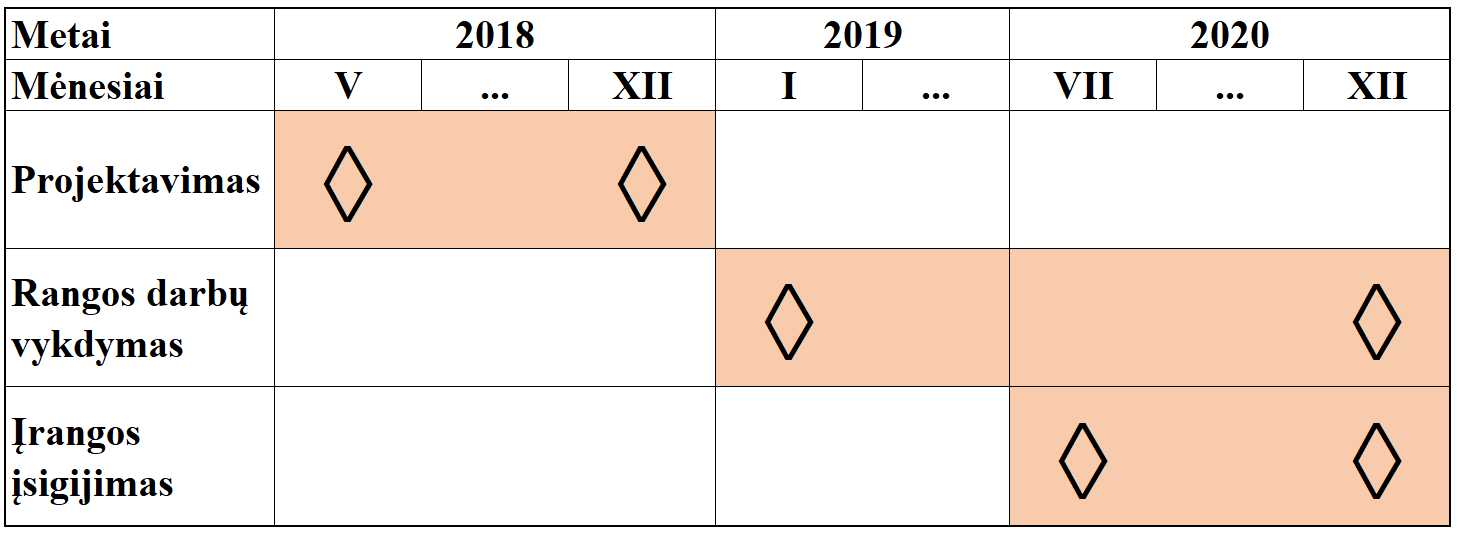 10 paveikslas. Veiklų įgyvendinimo grafikas (gairės žymi veiklų pradžia ir pabaigą)Projektavimo etapą apima visi su techninio projekto parengimu susiję darbai, įskaitant tyrimų atlikimą, projekto ekspertizės atlikimą, statybą leidžiančio dokumento gavimą ir kt. susijusių veiksmų atlikimą. Rangos darbų vykdymas apima pilną darbų atlikimą visoje Projekto teritorijoje, įskaitant defektų taisymą. Viso rangos darbų vykdymo metu būtų atliekama techninė ir projekto vykdymo priežiūros.Įrangos pirkimas pradedamas vykdyti kartu su rangos darbų vykdymu atsižvelgiant į tai, jog įsigyjama specifinė įrangą, kurios atvežimas gali užtrukti.Projekto vietaProjektas bus įgyvendinamas Klaipėdoje, Ryšininkų g. nebenaudojamoje II-osios vandenvietės teritorijoje. Planuojamas bendras sklypo plotas (po sklypo padalijimo) – 3 ha (žr. 11 pav.). Projekto vieta yra strategiškai patogi – Klaipėdos miesto vidurinėje dalyje (panašus atstumas nuo pietinių ir nuo šiaurinių rajonų). Šalia Projekto vietos įsikūrusios mokymo ir neformalaus ugdymo įstaigos (žr. 12 pav.).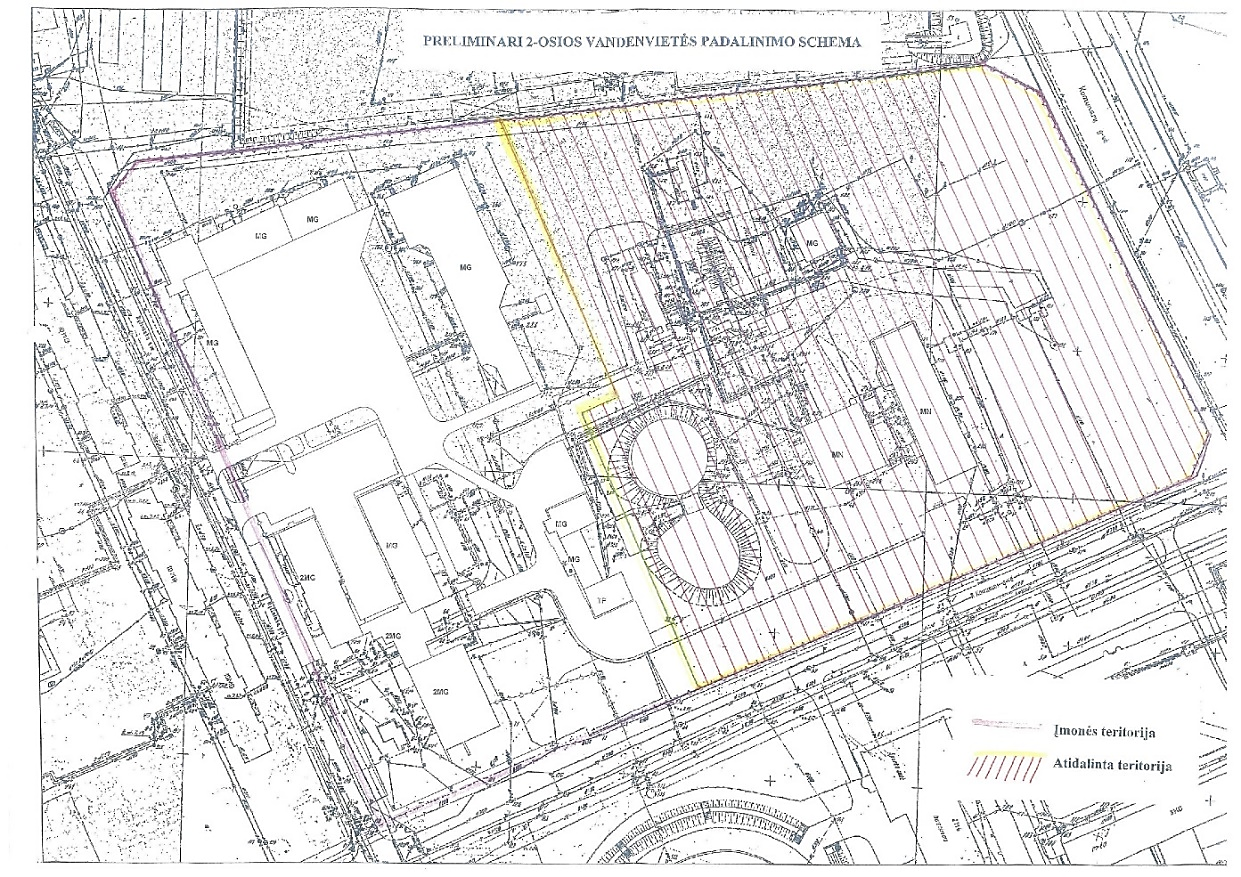 11 paveikslas. Sklypo, kurio teritorijoje veikia AB „Klaipėdos vandenys“, planas ir padalinimo schema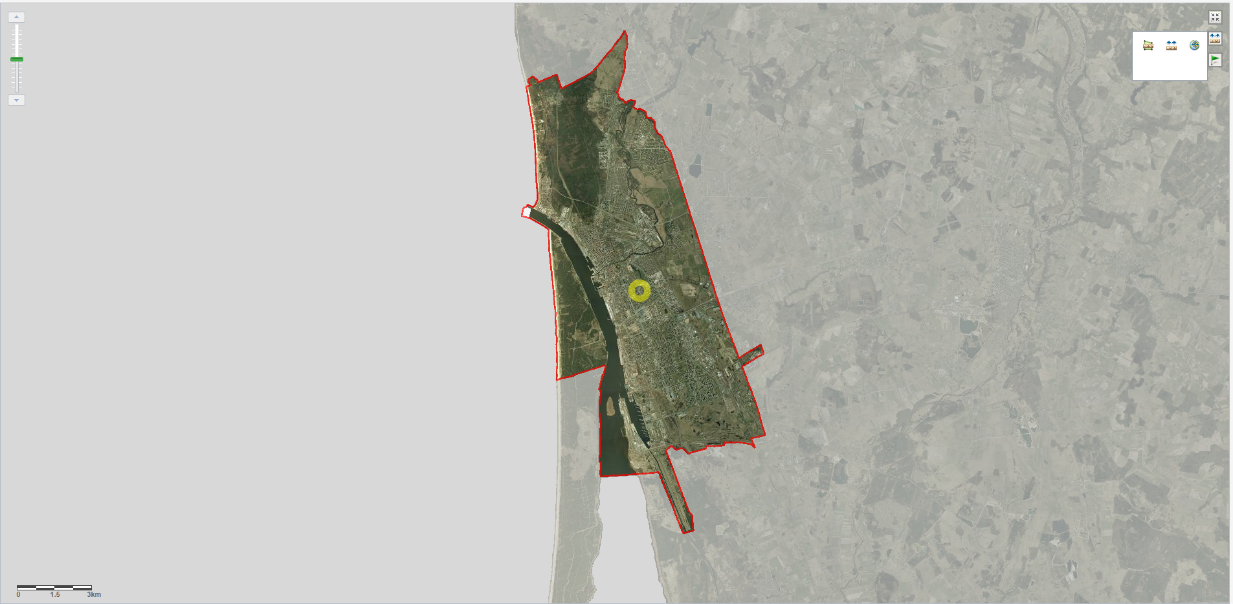 12 paveikslas. Projekto vieta Klaipėdos miesteProjekto komandaSiekiant užtikrinti viešojo ir privataus sektorių interesų apsaugą bei sėkmingą Projekto įgyvendinimą turi būti vedamos derybos. Derybų metu itin svarbu abiem partneriams atskleisti kuo daugiau informacijos, kuri gali būti naudinga rengiantis Projekto įgyvendinimui bei pasidalijant Projekto rizikomis. Projekto galutinei apimčiai nustatyti tiek privataus, tiek viešojo sektoriaus atstovai turėtų pasitelkti reikalingus ekspertus – projektavimo, statybų planavimo, paslaugų, kurias numatoma teikti Projekto metu, specialistus, teisininkus ir kt. ekspertus, kurie padės derybų metu pasiekti abiem pusėms priimtinų rezultatų.Po derybų bus suformuota bendra (viešojo ir privataus sektorių atstovų) Projekto komandą, kuri bus atsakinga už Projekto įgyvendinimą, jo priežiūra ir sėkmingą rezultatų pasiekimą.Projekto prielaidos ir tęstinumasProjekto metu sukurti rezultatai bus atviri ir prieinami bei skirti naudotis visiems infrastruktūros naudotojams. Įgyvendinus Projektą ir pastačius daugiafunkcį sporto centrą visą Projekto ataskaitinį laikotarpį infrastruktūros tinkamu eksploatavimu ir priežiūrą rūpinsis privatus partneris (jo atsakomybes apibrėš pasirašyta koncesijos sutartis). Vykdant priežiūrą bei palaikant infrastruktūros būklę bus užtikrinama, kad būtų palaikomos pastato, įrangos ir kitų elementų techninės savybės, taip užtikrinant, kad jos nenusidėvės anksčiau nei planuota.Už infrastruktūros išlaikymą ir tinkamą naudojimą visą Projekto ataskaitinį laikotarpį bus atsakingas privatus partneris. Projekto įgyvendinimas nepakeis Klaipėdos m. savivaldybės administracijos veiklos pobūdžio ir teikiamų paslaugų.Kitos išvados Atlikta Projekto įgyvendinimo VPSP būdų analizė atskleidė, jog koncesijos ir VžPP modeliai šiam Projektui įgyvendini yra tinkami, Projekto įgyvendinimo modelį siūloma pasirinkti priklausomai nuo finansinės analizės rezultatų. Finansinė PP rodiklių analizė atlikta Skaičiuoklėje parodė, jog Projektą tikslinga įgyvendinti koncesijos būdu (maksimalus metinis VPSP mokėjimas realiąja išraiška neviršija privataus partnerio planuojamų gauti pajamų (planuojamos pajamos –  1 037 474 Eur per metus). Maksimalus VPSP mokėjimas pagal Skaičiuoklę siektų 18 883 790 Eur per 23 metus, t. y. per vienerius metus apie 821 034,35 Eur.  Atsižvelgiant į tai, jog Projekte buvo skaičiuojamas 70 proc. arenos užimtumas, įvertinus vidutinį vienos dienos visos arenos įkainį (nuomojant pavienes aikšteles), rekomenduojama per metus Klaipėdos m. savivaldybės reikmėms skirti 14 dienų arenos naudojimui miesto reikmėm. Viena iš alternatyvų kaip sumažinti viešojo sektoriaus metinius mokėjimus – pakartotinai įvertinus pastato realaus nusidėvėjimo normatyvus pasirinkti ilgesnį Projekto ataskaitinio laikotarpio terminą (nuo 2018 m. įsigaliosiantys LR koncesijų įstatymo pakeitimai panaikina numatytą 25 m. termino ribą VPSP Projektams). Svarstant ilgesnio Projekto ataskaitinio laikotarpio terminą būtina įvertinti ne tik pastato, bet ir įrangos naudingo tarnavimo laikotarpį (pagal šiuo metu atliktą analizę yra numatyta, jog priešpaskutiniais Projekto ataskaitiniais metais privatus investuotojas turės atlikti įrangos reinvesticijas pilnai pakeičiant nusidėvėjusią įrangą).Nors PP rodiklių analizė skaičiuoklėje vertinant Projekto gyvybingumą gaunama išvada, jog Projektas yra finansiškai negyvybingas, tačiau atitinkamai šiam gyvybingumui užtikrinti turi būti suplanuotos viešojo sektoriaus metiniai mokėjimai (apibrėžti koncesijos sutartyje). Finansiniam gyvybingumui užtikrinti privatus partneris gali naudoti ir nuosavas lėšas, taip pat viena iš galimybių – planuojamai imti paskolai taikyti paskolos grąžinimo termino atidėjimą.Siekiant vykdyti Projektą, rekomenduojama atlikti tokius veiksmus:Projekto pristatymas potencialiems investuotojams: organizuojami pristatymo renginiai, rengiamos viešos diskusijos, informacija dalijamasi su nekilnojamo turto plėtros ir statybų asociacijomis (pvz., Lietuvos nekilnojamojo turto plėtros asociacija ir jos nariais, Lietuvos statybininkų asociacija ir jos nariais ir kt.);Projekto apimties tikslinimas pagal investuotojų ir kitų suinteresuotų šalių pastabas;privataus investuotojo atrankos konkurso sąlygų rengimas;suderintos apimties konkurso organizavimas privačiam investuotojui atrinkti.IP duomenų suvestinėPriedai1 priedas. Aikštelių funkcinio išdėstymo pavyzdys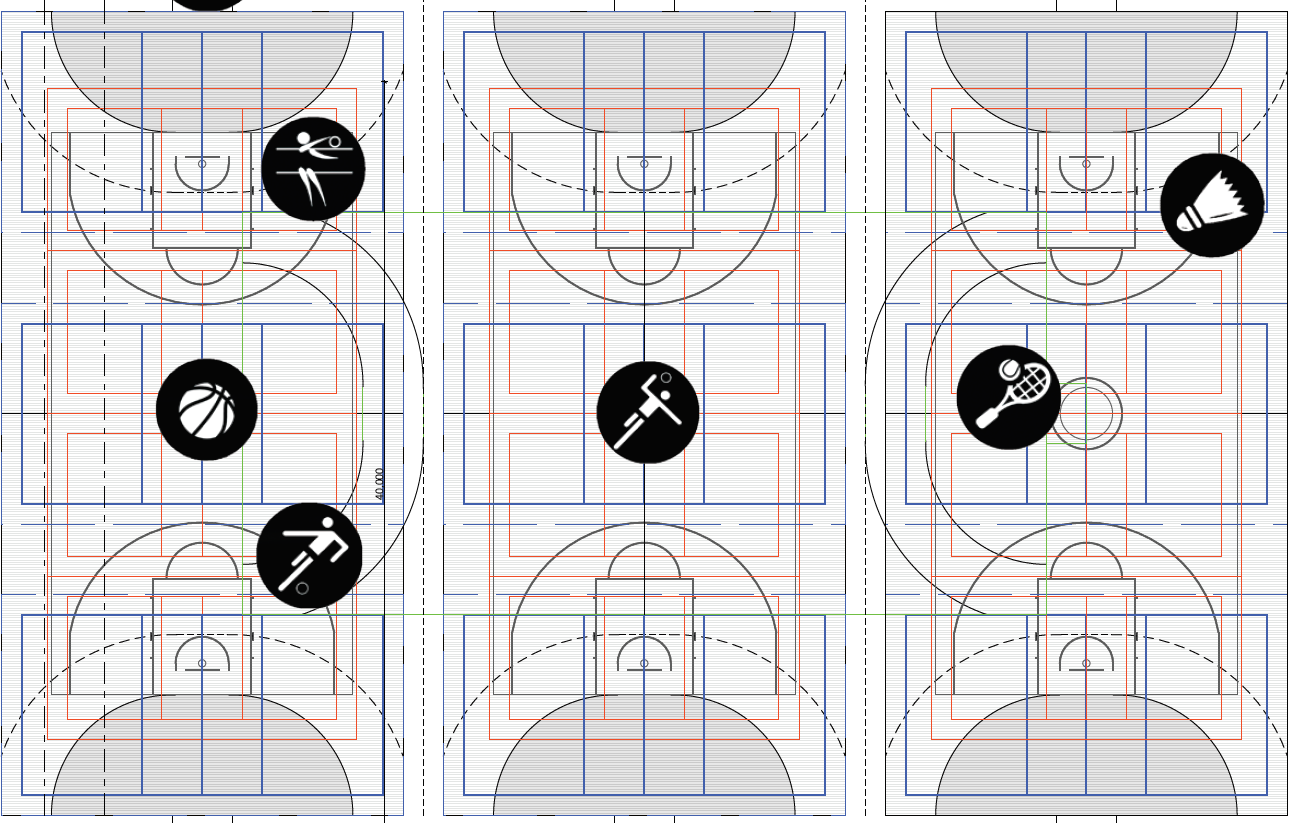 2 priedas. Projekto IP finansinė skaičiuoklė(pridedama atskiru dokumentu)3 priedas. Projekto PP rodiklių finansinė skaičiuoklė(pridedama atskiru dokumentu)4 priedas. Išlaidas pagrindžiantys dokumentai(pridedama atskiru dokumentu)5 priedas. Projekto atitikimas teisės aktams(pridedama atskiru dokumentu)Vilnius, 2017Projektas: „Sporto ir laisvalaikio komplekso statyba“Veikla: Projekto „Sporto ir laisvalaikio komplekso statyba“ investicijų projektasGalutinė – 2017 m. rugsėjo 19 d.Versija: V02 (2017 m. gruodžio 29 d.)Konsultantai: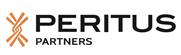 TURINYSMetodika2014 m. gruodžio 31 d. įsakymu Nr. 2014/8-337 (2016 m. gruodžio 1 d. įsakymo Nr. 2016/8- 225 redakcija)VšĮ Centrinės projektų valdymo agentūros direktoriaus patvirtinta „Investicijų projektų, kuriems siekiama gauti finansavimą iš Europos sąjungos struktūrinės paramos ir/ar valstybės biudžeto lėšų, rengimo metodika“Optimalios alternatyvos metodikaOptimalios projekto įgyvendinimo alternatyvos pasirinkimo kokybės vertinimo metodiką patvirtiną 2014–2020 metų Europos Sąjungos struktūrinių fondų investicijų veiksmų programos valdymo komiteto 2014 m. spalio 13 d. posėdžio sprendimu (protokolas Nr. 35)ProjektasProjektas „Sporto ir laisvalaikio komplekso statyba“Sporto ir kūno kultūros ugdymo skyriusKlaipėdos miesto savivaldybės Ugdymo ir kultūros departamento Sporto ir kūno kultūros skyriausStatistikos departamentasLietuvos statistikos departamentasEGDVEkonominė grynoji dabartinė vertėENISEkonominis naudos ir išlaidų santykisESEuropos SąjungaEVGNEkonominė vidinė grąžos normaFDNFinansinė diskonto normaFGDV (I)Investicijų finansinė grynoji dabartinė vertėFGDV (K)Kapitalo finansinė grynoji dabartinė vertė,FNISFinansinis naudos ir išlaidų santykisFVGN (I)Investicijų finansinė vidinė grąžos normaFVGN (K)Kapitalo finansinė vidinė grąžos normaLRLietuvos RespublikaPVMPridėtinės vertės mokestisSNDSocialinė diskonto normaVPSPViešojo ir privataus sektorių partnerystėVžPPValdžios ir privataus subjekto partnerystėI AlternatyvaI AlternatyvaI AlternatyvaII AlternatyvaII AlternatyvaPatalpos (vnt.)Patalpos (kv. m)Patalpos (vnt.)Patalpos (vnt.)Patalpos (kv. m)Komercinės patalpos (parduotuvė ~149 kv. m), kavinė, pačiūžų išdavimo punktas – registratūra) ir fojė1900   11 900   Administracija (kabinetai)4 161   44 161   Pamokų ruošimo patalpos1 70   11 70   Apšilimo patalpos/ sporto klubas1 474   11 474   TribūnosxxxxxRankinio, salės futbolo, teniso, tinklinio, badmintono, krepšinio transformuojamos erdvės2 5 169   33 7 209   Ledo ritulio, dailiojo čiuožimo, greitojo čiuožimo aikštės2 3 862   11 1 931   Skvošas5 320   55 320   Akmenslydis2 690   22 690   Bendrosios persirengimo patalpos1x11 x Persirengimo patalpos21x2121 x Tribūnosxxxx x Techninės ir sandėliavimo patalposxxxx x ledo ritulysdailusis čiuožimasgreitasis čiuožimasrankinissalės futbolaslauko tenisasbadmintonastinkliniskrepšinisskvošasakmenslydiskūno rengyba / lengvasis kultūrizmaskovos menai ant tatamioaerobikajoga ir kt.Miestas, rajonasUniversalios sporto arenosSporto kompleksaiAlytaus m.13Elektrėnų r.11Ignalinos r.01Kauno m.15Kauno r.01Kėdainių r.11Klaipėdos m.10Marijampolės sav.01Mažeikių r.01Palangos m.10Panevėžio m.03Pasvalio r.10Prienų raj.10Šakių r.10Šiaulių m.12Telšių r.10Ukmergės r.04Utenos r.10Vilniaus m.21Visagino m.01IŠ VISO 2016 m.1425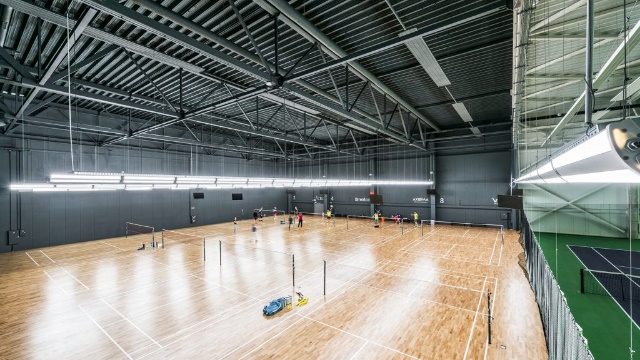 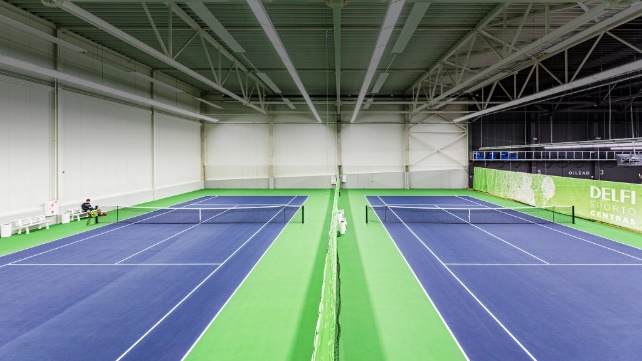 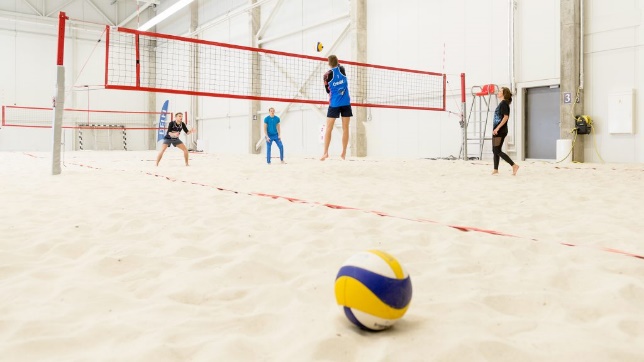 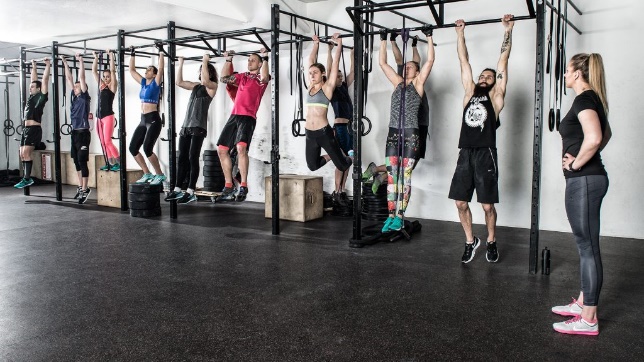 BaltarusijaLatvijaLietuvaŠalis IIHF narė nuo 1 992    1 931    1 938   Šalies federacijos žaidėjų 4 968    6 699    1 585   Žaidėjai vyrai 1 589    4 710    552   Žaidėjai vaikai/jauniai 3 375    1 888    992   Moterys 4    101    41   Lygos teisėjų 139    185    35   Dengtų arenų skaičius 38    19    8   Lauko arenų skaičius 3    -      4   Gyventojų skaičius 9 589 689    1 986 705    2 884 433   Žaidėjų skaičius 1000 gyv. 1    3    1   Vyrų komandos reitingas 9    12    25   Sporto objektus lankantys asmenysVaikaiSuaugusiejiIš visoIš viso              31 924                   3 139                 35 063    Iš viso (neįskaitant kūno kultūros pamokas)             19 531                   3 113                 22 644    Uždarose patalpose didesnėse nei 500 kv. m             25 638                   1 697                 27 335    Uždarose patalpose didesnėse nei 500 kv. m  (neįskaitant kūno kultūros pamokas)             14 546                   1 671                 16 217    Vnt.Sporto objektų skaičius51Sporto objektuose esančių edvių skaičius119Uždaros erdvės96Atviros erdvės23Uždaros erdvės be mokymo įstaigų26Atviros erdvės be mokymo įstaigų12Sporto objektasSporto šakosPlotas (kv. m)Įkainis Eur/ 1 val.Taikos g. 61A, Klaipėda Rankinis, krepšinis, salės futbolas, įvairios sporto varžybos2 902,4526,93Burių g. 5, KlaipėdaKrepšinis, badmintonasapie 76514,48Tauralaukio g. 1, KlaipėdaLauko tenisas (2 aikštelės)apie 62414,00 – 26,00 (viena aikštelė)Šilutės pl. 48, KlaipėdaLauko tenisas (4 aikštelės)apie 1 28415,00 – 23,00 (viena aikštelė)Pilies g. 2a, KlaipėdaTinklinis, lauko tenisas, krepšinis531,729,85Sportininkų g. 46, KlaipėdaSalės futbolas, salės futbolo varžybosapie 60023,17S. Dariaus ir S. Girėno 10, KlaipėdaKrepšinis, įvairios sporto varžybos581,526,93Sporto šakaApklausos rezultataiRankinisporeikis labai didelis – Klaipėdos rankinio „Dragūno“ komanda šiuo metu sportuoja Taikos pr. 61a sporto salėje ir dalinasi šia sale su Klaipėdos „Neptūno“ krepšinio klubu todėl kiti rankininkai (moterų komanda, mėgėjų komandos) negali sportuoti šioje salėje dėl didelio užimtumo;Taikos pr. 61a sporto salė yra vienintele mieste sporto salė, kuri atitinka rankinio aikštės reikalavimus;kiti rankininkai sportuoja mokyklų sporto salėse, kurios neatitinka rankinio aikščių reikalavimų;sporto centre šiuo metu rankinį sportuoja apie 400 vaikų;dėl Klaipėdos „Dragūno“ populiarumo ir aukštų pasiekimų ši sporto šaka yra populiari mieste, tačiau sporto šakos profesionalų ugdymo plėtros galimybių nėra dėl netinkančios poreikių infrastruktūros;Lauko tenisasspecializuotų teniso dangos aikštelių mieste pasiūla žiemos sezono metu yra per maža – paklausa yra didesnė nei pasiūla;teniso aikštynų vasaros sezono metu mieste yra pakankamai kol vis dar veikia Klaipėdos „Žalgirio“ teniso aikštynas (K. Donelaičio g. 6a) (šį 6 aikštelių aikštyną kitais metais yra planuojama uždaryti);dėl žiemos sezono metu esančio aikštelių trūkumo sportininkai dažniausiai žaidžia dvejetų varžybas ar draugiškus mačus;atsiradus tinkamai infrastruktūrai prognozuojamas šios sporto šakos paklausos augimas mieste;Badmintonasšiuo metu sportininkai sportuoja Burių g. 5 esančioje sporto salėje (šį sporto salė yra planuojama uždaryti iki 2017 m. pabaigos – dar nėra numatyta kur turėtų persikelti sportuoti šie sportininkai);šiuo metu badmintoną sportuoja apie 300 įvairaus amžiaus asmenų;patogiausia badmintono treniruotes organizuoti aikštėje, kurioje telpa 5 aikštelės – vienu metu du treneriai treniruoja apie 20 vaikų;Klaipėdos badmintono mokykla yra viena stipriausių mokyklų Lietuvoje (tarp šios mokyklos auklėtinių – Olimpinėse žaidynėse dalyvausianti sportininkė Gerda Voitechovskaja);taip pat Klaipėdoje treniruojasi ir Lietuvos neįgaliųjų badmintono rinktinė;treniruočių užimtumas kasdien nuo 14 val. iki 22 val.Salės futbolasšiuo metu salės futbolo pirmenybėse mieste dalyvauja apie 30 komandų;treniruotės ir varžybos vyksta 19 – 23 val.; Paryžiaus Komunos g. esanti aikštė yra išnaudojama maksimaliais pajėgumais (iki 19 val.) dėl to sportininkai priversti sportuoti iki 23 val.;pirmosios salės futbolo lygos varžybos vyksta Taikos pr. 61a esančioje aikštelėje (kurios užimtumas ir be salės futbolo yra labai didelis), nes kitos salės ir aikštelės nėra pritaikytos arba tik iš dalies atitinka salės futbolo aikštelės normatyvus; žiemos metu dėl nepalankių oro sąlygų salėse sportuoja ir ne salės futbolininkai;Tinklinistinklinis Klaipėdoje yra populiarus sportas – mieste iš viso gyvuoja 24 vyrų ir moterų komandos (suaugusiųjų);šiuo metu sportuoja apie 70 vaikų, tačiau naujais mokslo metais tikimąsi, jog šis skaičius išaugs (į šį skaičių nepatenka „Viesulo“ sporto centro auklėtiniai);vaikų grupėse šiuo metu dėl tinkamos infrastruktūros trūkumo vidutiniškai sportuoja po 20 vaikų, kai pagal rekomendacijas grupę turėtų sudaryti 12 sportininkų;šiuo metu sportininkai sportuoja aikštelėje esančioje Pilies g. 2a (šį sporto salė yra numatyta uždaryti), tačiau dėl didelio užimtumo ir didelės paklausos kiti sportininkai turi sportuoti mokyklų sporto salėse (salių atitinkančių poreikius yra nepakankamai, taip pat yra sudėtinga nuolat vežiotis į skirtingas sporto sales reikalingą inventorių – tinklą bei tinklo konstrukcijas);žiemos sezono metu Klaipėdos mieste nėra uždarų paplūdimio tinklinio aikštelių, paplūdimio tinklininkai gali treniruotis tik vasaros metu (geriausių Lietuvos paplūdimio tinklininkių porą sudaro klaipėdietė Ieva Dumbauskaitė kartu su Monika Povilaitytė, tačiau sąlygų treniruotis Klaipėdoje ne vasaros metu šios sportininkės neturi);Dailusis čiuožimasribotas sportininkų skaičius grupėse (negali priimti naujų vaikų į grupes, nes vienintelės ledo aikštės užimtumas yra labai didelis ir nėra laisvų laikų);vienos treniruotės metu norint pasiekti geriausių rezultatų turėtų sportuoti iki 10 sportininkų (šiuo metu šis skaičius viršijamas tris kartus);suaugusieji dažniausiai yra priverti sportuoti rytais, nes nuo 16 val. ledo arena yra maksimaliai užimta;treneriai norėtų didinti užsiėmimų skaičių (vien jau 10-mečiai sportininkai demonstruoja aukštus rezultatus ir patenka į pasaulio reitingus) tačiau nėra galimybės dėl ledo aikščių trūkumo;dailiojo čiuožimo sportininkai (tiek vaikai, tiek ir suaugę) naudojasi tomis pačiomis bendromis rūbinėmis kartu su ledo ritulininkais;perspektyva greitojo čiuožimo srityje tik jei atsirastų daugiau ledo aikštelės nuomos laiko;Ledo ritulysvienintelė mieste veikianti ledo aikštelė yra perkrauta – be klaipėdiečių sportininkų (3 vyrų ledo ritulio komandos), šioje aikštelėje sportuoja sportininkai ir iš kitų miestų (iš Kretingos, Šilutės, Plungės ir Palangos);kasdien 16:00 - 23:30 ledo aikštelė yra 100 proc. užimta;varžybų metu du klubai yra priversti dalintis viena rūbine, nes nėra pakankamas rūbinių skaičius (kitų sporto šakų atstovai taip pat persirenginėja tose pačiose rūbinėse); taip pat nėra galimybės palikti išdžiovinti rūbus bei pačiūžas;dėl infrastruktūros trūkumo daugiau plėstis nei suaugusiųjų nei vaikų klubai negali, nes grupės perpildytos, o laisvų laikų ledo aikštelėje nėra.EurArenos nuoma su ledo liejimu ir dažymu40 000Bortų nuoma                              6 000Bortų montavimas                          7 205Bortų atvežimas, išvežimas                 1 216Ledo valymo mašinos nuoma                   150Ledo valymo mašinos atvežimas išvežimas  484Ledo valymo mašinos vairuotojo samdymas    276Iš viso       55 331PrivalumaiTrūkumaiNe visos potencialios investicinių projektų sritys (pvz., socialinio būsto kūrimas ir administravimas) yra nurodytos Koncesijų įstatymo 3 str. 2 d. numatytose koncesijų srityse, kas lemia tai, kad koncesijos tokiose srityse paskelbimui būtinas Vyriausybės nutarimas.Investicinis projektas turi generuoti didžiąją dalį pajamų iš trečiųjų asmenų (kaip reikalauja Koncesijų įstatymas ir Europos Komisijos aiškinamasis komunikatas dėl koncesijų pagal Europos Bendrijos teisę 2000/C 121/02), tam, kad koncesininkui būtų galima perduoti didžiąją dalį su investiciniu projektu susijusių rizikų.Lankstesnė nei Viešųjų pirkimų įstatymo nustatyta privataus sektoriaus partnerio atrankos procedūra (neformalizuoti konkurso organizavimo terminai, lankstūs pasiūlymų vertinimo kriterijai, daugiau diskrecijos derybų ir kitas pirkimo procedūras detalizuoti konkurso sąlygomis).Reikalauja procedūrinių suderinimų su Finansų ministerija.Naujai sukuriamas nekilnojamasis turtas gali priklausyti privačiam sektoriui nuosavybės teisėmis tiek koncesijos sutarties galiojimo laikotarpiu tiek ir po jo, kas sudaro palankias sąlygas perduoti su turtu susijusias rizikas bei turto įkeitimu užtikrinti investicinio projekto finansavimą.Santykinai sunkesnės partnerio pakeitimo galimybės.Investicinį projektą įgyvendinant iš valstybės / savivaldybės paskolų, valstybės / savivaldybės skolos limituose bus apskaitomi tik einamojo laikotarpio koncesijos mokesčio mokėjimai. Sutarties terminas ribojamas iki 25 metų (nuo 2018 m. šis apribojimas netaikomas).Padidinama investicijų į infrastruktūrą nauda dėl konkurencingo privataus sektoriaus našumo, sumažinant išlaidas arba pasiekiant geresnį kokybės santykį.Koncesija – daug ilgesnis procesas, nei, pavyzdžiui, tradicinės viešųjų pirkimų procedūros.Diversifikuoti pajamų šaltiniai – daugiau galimybių optimaliai suderinti riziką.Eksploatavimo ir finansavimo rizikų perdavimas skatina privatų sektorių užtikrinti infrastruktūros efektyvumą per visą jos ekonominį tarnavimo laikotarpį.PrivalumaiTrūkumaiGalimybė užtikrinti papildomą finansavimą.Lyginant su tradiciniais viešaisiais pirkimais galimi didesni investiciniai kaštai (statybos kaina) dėl privataus subjekto brangesnio skolinimosi kainos. Ilgalaikių įsipareigojimų sukūrimas ir rizikų perdavimas privačiam subjektui.Nėra gausios VžPP konkursų vykdymo praktikos.Padidinama investicijų į infrastruktūrą nauda dėl konkurencingo privataus sektoriaus našumo, sumažinant išlaidas arba pasiekiant geresnį kokybės santykį.Mokėjimai – daugiausia iš viešojo subjekto (lemia rizikos laipsnį).Privačiam subjektui gali būti perduodamos žemės ir kito nekilnojamojo turto valdymo teisės bei šių teisių įkeitimo galimybės – Investicinio projekto finansavimo sąlygas.Gali būti sunku susitarti dėl paslaugų kokybės.Pagerinamas projektų įgyvendinimas.Reikalauja procedūrinių suderinimų su Finansų ministerija.Santykinai didelis kontrolės laipsnis.Sutarties terminas ribojamas iki 25 metų.Problema / apribojimaiPagrindinės priežastysNepakankamas sporto ir aktyvaus laisvalaikio paslaugų prieinamumas Klaipėdos miestePasiūlos ir paklausos analizė atskleidė, jog esami sporto infrastruktūros pajėgumai neatitinka Klaipėdos miesto gyventojų poreikių:esama ledo arena dirba pilnu užimtumu, nėra galimybės vykdyti ledo sporto šakų plėtros;esama uždarų aikščių sporto infrastruktūra yra užimta populiariausiomis valandomis (16:00 – 21:00), todėl nėra sąlygų patenkinti esamą paklausą bei nėra galimybės vykdyti sporto šakų plėtrą;planuojamai uždaryti sporto infrastruktūrai nėra numatyta alternatyvių reikiamas sąlygas atitinkančių sporto veiklų vykdymo vietų;tėvai susiduria su sunkumais norėdami spėti laiku atvežti vaikus į treniruotes, o esamose sporto infrastruktūros pastatuose nėra numatyta erdvių, kur vaikai galėtų ruošti namų darbus kol laukia treniruotės.Nėra tinkamų patalpų įvairių sporto šakų varžybų organizavimuiEsama sporto infrastruktūra neatitinka dabartinių sporto renginių ir turnyrų organizavimo poreikių – nėra galimybės vykdyti didesnio mąsto įvairių nišinių sporto šakų renginius, kurie galėtų priimti daugiau nei 10 komandų vienu metu.Esamos sporto aikštės ar salės nepatenkina varžybų organizavimo poreikio – jos yra per mažos, talpina per mažai žiūrovų arba yra nepakankamos dalyvių skaičiui aptarnauti (persirengimo kambarių trūkumas ir pan.) ir užtikrinti kokybišką paslaugos teikimą. Klaipėdos „Švyturio“ arena yra per didelė vietinės ar regioninės reikšmės renginiams organizuoti, taip pat teikiamos nuomos kainos nėra prieinamos vartotojams.Nepakankamos sąlygos fizinio aktyvumo didinimuiEsama sporto ir aktyvaus laisvalaikio infrastruktūra yra naudojama visu pajėgumu arba yra nepatraukli vartotojams.Klaipėdos mieste 2016 m. veikė 80 sporto organizacijų, iš kurių 42 sporto klubai. Sporto visuomeninių organizacijų skaičius Klaipėdoje 2017 m. pradžioje siekė 91. 2016 m. Klaipėdos m. sportuojančių asmenų skaičius buvo 9 072, t. y. 4 proc. daugiau nei 2015 m. Organizuotai sportuoja tik 5,88 proc. Klaipėdos m. gyventojų (2015 m. – 5,57 proc.).2016 m. apie 44 proc. (2 305 asmenys) klaipėdiečių sportavo badmintoną, dailųjį čiuožimą, lauko tenisą, ledo ritulį, rankinį, futbolą ir tinklinį. Atlikta esamos sporto infrastruktūros analizė bei nagrinėjamų sporto šakų ekspertų apklausa atskleidė, jog mieste trūksta tinkamų sporto patalpų. Klaipėdos mieste sportuoja apie Gyventojų skaičius mieste mažėja, tačiau sportuojančių asmenų skaičius auga (nepaisant to, kad visos Lietuvos mastu sportuojančiųjų gyventojų dalis sumažėjo 3 proc. lyginant 2015 ir 2016 m. duomenis) ir vis didesnė gyventojų dalis renkasi sporto ar aktyvaus laisvalaikio veiklas. Atsižvelgiant į esamą sporto infrastruktūrą bei vis didėjantį poreikį bei potencialų sporto paslaugų vartotojų skaičių Klaipėdos m. daroma išvada, jog esama sporto infrastruktūra yra nepakankama patenkinti kylančią paklausą; taip pat poreikį atitinkančios ir kokybiškų paslaugų teikimo poreikius tenkinančios infrastruktūros, kurioje galėtų būti vykdoma sporto ir aktyvaus laisvalaikio paslaugų plėtra šiuo metu Klaipėdos m. nėra.Nors gyventojų skaičius mieste turi mažėjimo tendenciją, tačiau atsižvelgiant į tai, jog sveiko gyvenimo būdo ir aktyvaus laisvalaikio propagavimas tampa vis aktualesni visuomenei prognozuojama, jog sportuojančių asmenų dalis Klaipėdoje neatlikus jokių sporto infrastruktūros pakeitimų išliktų stabili (galimi pokyčiai iki 3-5 proc.) dėl maksimalaus infrastruktūros išnaudojimo. Atsižvelgiant į tai, jog Kūno kultūros ir sporto departamento prie Lietuvos Respublikos Vyriausybės skelbiamoje informacijoje pateikta informacija apie sportininkus apima tik organizuotai sportuojančių asmenų skaičių, o pavienių asmenų sportuojančių nagrinėjamas sporto šakas skaičiaus identifikuoti nėra įmanoma, daroma prielaida, kad dėl sukurtos infrastruktūros badmintono, krepšinio, lauko teniso, rankinio, futbolo ir tinklinio sporto šakų sportininkų skaičius išaugs po 5 proc. penkerius metus po Projekto investicijų užbaigimo ir naujos sporto infrastruktūros sukūrimo (2021 – 2025 m.), vėliau ketverius metus augimas sumažės iki 3 proc. kasmet (2016 – 2029 m.) ir  stabilizuosis po 1 proc. kasmet visą likusį ataskaitinį Projekto laikotarpį (2030 – 2043 m.), o dailiojo čiuožimo ir ledo ritulio sporto šakų sportininkų skaičius išaugs po 30 proc. penkerius metus po Projekto investicijų užbaigimo ir naujos sporto infrastruktūros sukūrimo (2021 – 2025 m.), vėliau ketverius metus augimas sumažės iki 25 proc. kasmet (2016 – 2029 m.) ir  stabilizuosis po 10 proc. kasmet visą likusį ataskaitinį Projekto laikotarpį (2030 – 2043 m.). Šių sporto šakų sportininkų skaičiaus didesnis augimas lyginat su kitomis sporto šakomis prognozuojamas įvertinant mažą ledo aikštelių infrastruktūros prieinamumą, dėl ko šiuo metu yra nedidelis sportininkų skaičius. Ledo aikštelių infrastruktūros ženklus padidėjimas ženkliai padidins dailiojo čiuožimo ir ledo ritulio sportininkų skaičių.Projektas atitinka ir prisideda prie strateginiuose Klaipėdos m. planavimo dokumentuose numatytų tikslų, uždavinių ir priemonių. Atlikta Projekto įgyvendinimo VPSP būdų analizė atskleidė, jog koncesijos ir VžPP modeliai šiam Projektui įgyvendini yra tinkami, Projekto įgyvendinimo modelį siūloma pasirinkti priklausomai nuo finansinės analizės rezultatų.Identifikuotos projektu sprendžiamos problemos, kurių neišsprendus, atsižvelgiant į augantį sportininkų bei norinčių sportuoti asmenų skaičių, prognozuojama, kad sporto infrastruktūros poreikis tik didės, o problemos tik gilės:nepakankamas sporto ir aktyvaus laisvalaikio paslaugų prieinamumas Klaipėdos mieste;nėra tinkamų patalpų įvairių sporto šakų varžybų organizavimui;nepakankamos sąlygos fizinio aktyvumo didinimui.Projekto pavadinimasProjekto aprašymasĄžuolyno giraitės sutvarkymas, gerinant gamtinę aplinką ir skatinant aktyvų laisvalaikį ir lankytojų srautusProjekto laikotarpis: 2016 – 2020 m.Projekto vertė: 1,4 mln. EurProjekto sąsaja – netiesioginė – projektai įgyvendinami gretimoje teritorijoje.Ąžuolų giraitė – didžiausia gyvenamojo kvartalo Kauno gatvėje, Klaipėdoje vertybė. Parkas yra mėgstama teritorijos gyventojų vieta. Parko privalumai yra dideli medžiai, žaluma, atvira erdvė prie tvenkinio, teritorija be automobilių skirta pėstiesiems, arti gyvenamųjų namų. Tačiau parką reikia atnaujinti, nes yra nusidėvėjusi takelių danga, chaotiška takų struktūra, apleistos želdynų grupės, nėra pakankamai įvairaus amžiaus žmonių grupėms skirtų žaidimų ir pramogų aikštelių, nesuformuota tvenkinio zona, trūksta aikštelės šunų vedžiojimui, vietų bendruomenės renginiams, dviračių takų.Futbolo aikštės dangos įrengimas prie Klaipėdos „Pajūrio“ pagrindinės mokyklosProjekto laikotarpis: 2016 – 2017 m.Projekto vertė: 489 tūkst. EurProjekto sąsaja – netiesioginė – sporto infrastruktūros plėtra.Futbolo aikštės dangos įrengimas prie Klaipėdos „Pajūrio“ pagrindinės mokyklos, paklojant apie 7,3 tūkst. kv. m dirbtinės žolės dangos. Taip pat  prie „Pajūrio“ pagrindinės mokyklos bus pastatyti du persirengimo konteineriai futbolo mokyklos auklėtiniams persirengti ir nusiprausti, kol bus vykdomas futbolo mokyklos ir baseino pastatų konversijos projektas. Klaipėdos  daugiafunkcio sveikatingumo centro statybaProjekto laikotarpis: 2016 – 2018 m.Projekto vertė: 16,9 mln. EurProjekto sąsaja – netiesioginė – sporto (neformalaus švietimo) infrastruktūros plėtra.Projekto tikslas – sudaryti sąlygas neformaliojo švietimo veiklų plėtrai ir įvairovei (mokymui plaukti ir nardyti), sveikai gyvensenai ir laisvalaikiui Klaipėdos mieste įrengiant naują viešąjį daugiafunkcinį sveikatingumo centrą su 50 metrų baseinu. 80 procentų baseino veiklos organizavimo laiko būtų skiriama mokomajai ir ugdomajai bei sveikatinimo ir laisvalaikio veikloms, likęs laikas – sportui.Futbolo mokyklos ir baseino pastatų konversija (I ir  II etapai)Projekto laikotarpis: 2016 – 2019 m.Projekto vertė: 11,5 mln. EurProjekto sąsaja – netiesioginė – projektai įgyvendinami gretimoje teritorijoje.2017 m. bus pradėta vykdyti Futbolo mokyklos ir baseino pastatų konversija, įkuriant daugiafunkcį paslaugų kompleksą, skirtą įvairių amžiaus grupių kvartalo gyventojams ir sporto bendruomenei (Paryžiaus Komunos g. 16A) – bus rekonstruotas esamas baseino pastatas, įrengiant administracines, pagalbines patalpas, daugiafunkcę salę, sutvarkant futbolo aikštyną su žiūrovine dalimi, įrengiant apšilimo aikštę bei 2 universalias sporto aikšteles.PavadinimasKlaipėdos miesto savivaldybės administracijaĮstaigos kodas188710823Veiklos vykdymo adresasLiepų g. 11, 91502, KlaipėdaDarbuotojų skaičius488 (2017 rugpjūčio 25 d. duomenimis)Problema / apribojimaiSiekiami minimalūs rezultataiNepakankamas sporto ir aktyvaus laisvalaikio paslaugų prieinamumas Klaipėdos miesteUžtikrinta daugiafunkcė sporto infrastruktūra, kuri padidintų krepšinio, rankinio, lauko teniso, badmintono, dailiojo čiuožimo, ledo ritulio, salės futbolo ir tinklinio sporto šakų prieinamumą mieste. Remiantis panašių objektų darbo laiku, daroma prielaida, kad ledo aikštelės nuo rugsėjo 1 d. iki rugpjūčio 31 d. darbo dienomis veiks nuo 7.15 val. iki 23.00 val., savaitgaliais – nuo 8.15 val. iki 23.00 val., o 5 universalios aikštelės veiks nuo 7.00 val. iki 23.00 val. Minimalus ledo aikštelių ir universalių sporto aikštelių prieinamumas (dėl Projekto) įgyvendinus Projektą turėtų siekti 39 312 val. / seansų per metus arba 756 val. / seansų per savaitę.Nėra tinkamų patalpų įvairių sporto šakų varžybų organizavimuiUžtikrinta infrastruktūra, kuri atitiktų tarptautinių krepšinio, rankinio, lauko teniso, badmintono, dailiojo čiuožimo, ledo ritulio, salės futbolo ir tinklinio asociacijų keliamus reikalavimus varžybų organizavimui.Nepakankamos sąlygos fizinio aktyvumo didinimuiUžtikrinta infrastruktūra, kuri sudarytų sąlygas sporto ir fizinio aktyvumo plėtrai mieste.Projekto tikslas – padidinti sporto ir aktyvaus laisvalaikio paslaugų prieinamumą Klaipėdos mieste. Projekto uždaviniai:plėsti sporto ir aktyvaus laisvalaikio infrastruktūrą Klaipėdos mieste;gerinti Klaipėdoje teikiamų sporto ir aktyvaus laisvalaikio paslaugų kokybę;gerinti treniruočių sąlygas profesionalių rezultatų siekiantiems sportininkams bei mėgėjams.Projekto tikslinės grupės:Klaipėdos m. gyventojai;sportininkai;varžybų/ turnyrų dalyviai.Projektą planuoja įgyvendinti Klaipėdos m. savivaldybės administracija VPSP būdu.Projektu siekiami rezultatai: užtikrinta daugiafunkcė sporto infrastruktūra, kuri padidintų krepšinio, rankinio, lauko teniso, badmintono, dailiojo čiuožimo, ledo ritulio, salės futbolo ir tinklinio sporto šakų prieinamumą mieste;užtikrinta infrastruktūra, kuri atitiktų tarptautinių krepšinio, rankinio, lauko teniso, badmintono, dailiojo čiuožimo, ledo ritulio, salės futbolo ir tinklinio asociacijų keliamus reikalavimus varžybų organizavimuiužtikrinta infrastruktūra, kuri sudarytų sąlygas sporto ir fizinio aktyvumo plėtrai mieste.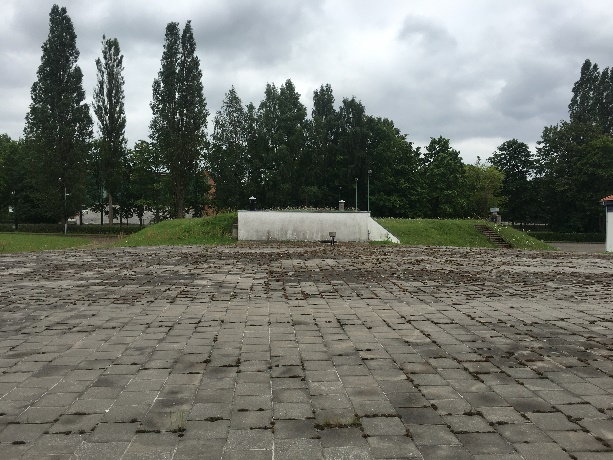 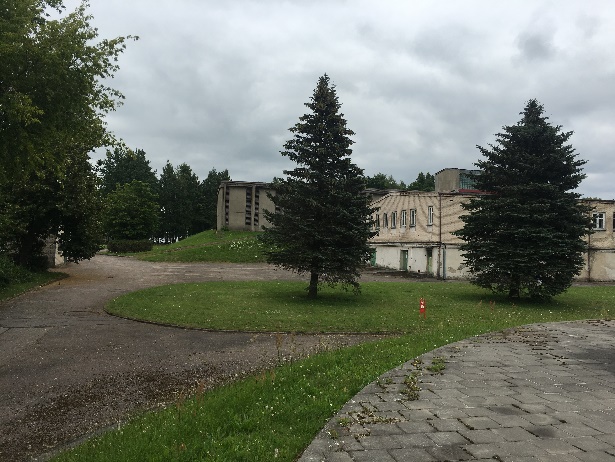 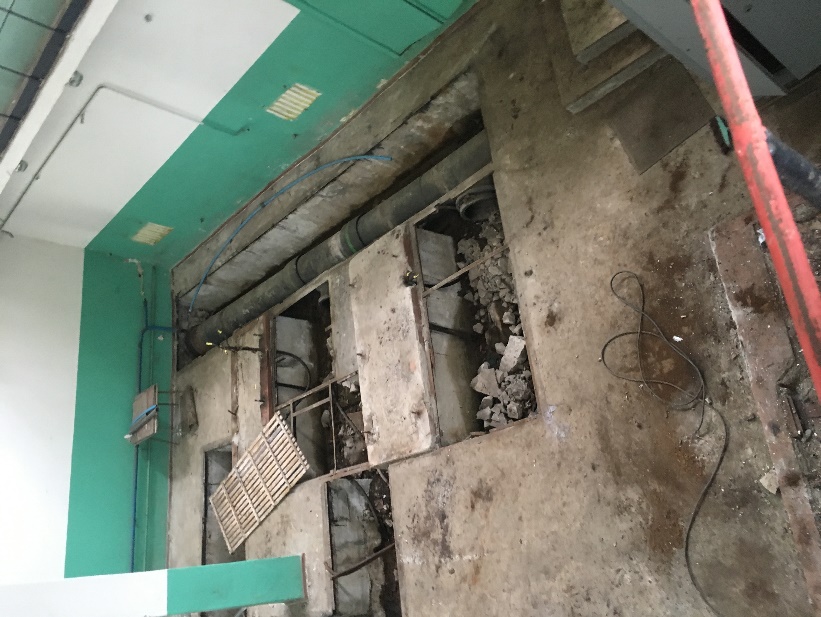 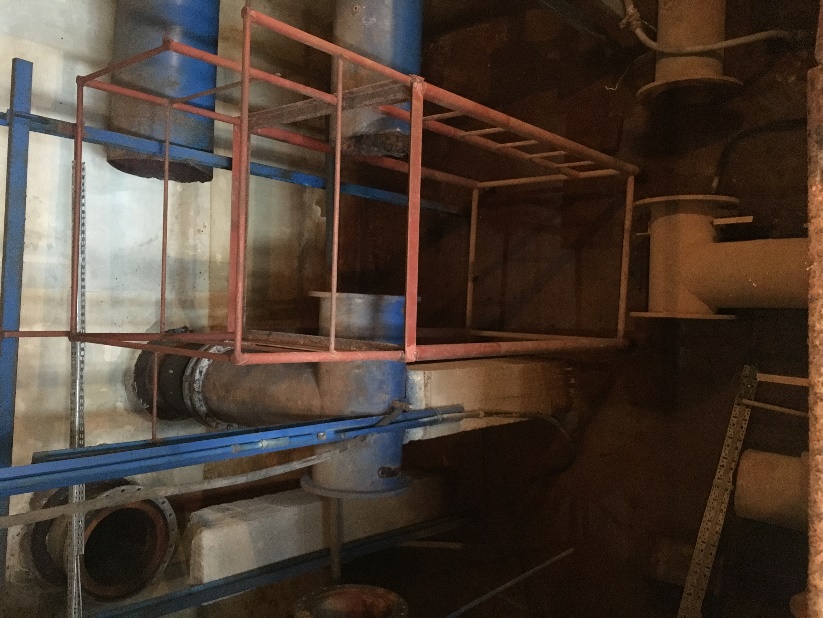 PastatasUnikalus Nr.Bendras plotas (m2)Tūris (m3)PaskirtisSklendžių kamera2196-2015-313745,74337KitaFiltrų pastatas2196-2015-3037611,173712KitaAeracijų pastatas2196-2015-30441575,547390KitaChloratorinė su chloro sandėliu2196-2015-3018181,481110KitaSlėptuvė2196-2015-302973,1320SpecialiojiSiurblinė2196-2015-3207-14KitaSandėlis2196-2015-319443 (užstatytas plotas)130Pagalbinio ūkioŠalisStatybos metaiPlotasLedo aikštės plotasAptarnaujantis personalas (asm.)Šilumos sąnaudos per metus (MWh)Elektros sąnaudos per metus (MWh)Vandens sąnaudos per metus (kub. m)Suomija20002520162427107102200Suomija19972590162423954901100Suomija19992420162437607203500ObjektasSporto šakosDarbo užmokestis 2016 m.Komunalinės išlaidos 2016 m.Darbo užmokestis 2015 m.Komunalinės išlaidos 2015 m.Anykščių kūno kultūros ir sporto centrasKrepšinis, Graikų-romėnų imtynės, futbolas, žirgų sportas, biatlonas, plaukimas, slidinėjimas, sunkioji atletika                  250.952,87                                5.413,61                       236.526,74                                   5.997,90   Palangos sporto centrasBoksas, futbolas, krepšinis, lengvoji atletika, tinklinis                  297.533,26                              30.182,07                       249.009,59                                27.322,37   Jonavos kūno kultūros ir sporto centrasFutbolas, boksas, krepšinis, lengvoji atletika, stalo tenisas, tinklinis, šachmatai, dziudo, lengvosios imtynės                  513.255,20                              42.886,88                       461.262,18                                38.316,32   Tauragės sporto centrasRankinis, krepšinis, badmintonas, tinklinis                  164.204,01                              24.581,40                       151.686,72                                28.404,12   Elektrėnų savivaldybės sporto centrasGreitasis čiuožimas, vandensvydis, futbolas, dailusis čiuožimas, sportiniai šokiai, šaudymas, baidarių ir kanojų irklavimas, plaukimas, keliautojų sportas, dziudo, lengvoji atletika, rankinis                  378.820,22*                            244.571,66*                       122.920,61                                79.772,76   Birštono sporto centrasAerobika, futbolas, irklavimas, krepšinis, lengvoji atletika, sunkioji atletika, šachmatai, tenisas, stalo tenisas                  169.522,10                                9.992,07                       170.706,16                                11.200,37   Vidutiniškai                  295.714,61                              59.604,62                       232.018,67                                31.835,64   Problema / apribojimaiGalimos veiklos („ilgasis veiklų sąrašas“)Nepakankamas sporto ir aktyvaus laisvalaikio paslaugų prieinamumas Klaipėdos miesteRekonstruoti esamą (-us) pastatą (-us) pritaikant įvairioms sporto šakomsstatyti naują pastatą nuomotis reikiamą sporto infrastruktūrą nuomotis patalpas (iš dalies atitinkančias poreikius)remti privačios infrastruktūros vystymąsiremti gyventojus (kelionių išlaidų dengimas, paslaugų dalinis kompensavimas dėl trūkumo teritorijoje) atlikti kito viešojo pastato konversijąįrangos įsigijimasNėra tinkamų patalpų įvairių sporto šakų varžybų organizavimuiRekonstruoti esamą (-us) pastatą (-us) pritaikant įvairioms sporto šakomsstatyti naują pastatą nuomotis reikiamą sporto infrastruktūrą nuomotis patalpas (iš dalies atitinkančias poreikius)remti privačios infrastruktūros vystymąsiremti gyventojus (kelionių išlaidų dengimas, paslaugų dalinis kompensavimas dėl trūkumo teritorijoje) atlikti kito viešojo pastato konversijąįrangos įsigijimasNepakankamos sąlygos fizinio aktyvumo didinimuiRekonstruoti esamą (-us) pastatą (-us) pritaikant įvairioms sporto šakomsstatyti naują pastatą nuomotis reikiamą sporto infrastruktūrą nuomotis patalpas (iš dalies atitinkančias poreikius)remti privačios infrastruktūros vystymąsiremti gyventojus (kelionių išlaidų dengimas, paslaugų dalinis kompensavimas dėl trūkumo teritorijoje) atlikti kito viešojo pastato konversijąįrangos įsigijimasVeikla ir jos suminis įvertinimas (kuris pateikiamas virš veiklos)I kriterijus: aktualumas II kriterijus: poveikis problemos sprendimui III kriterijus: įgyvendinimo trukmė IV kriterijus: investicijos ir sąnaudos V kriterijus: rizika 1223313Rekonstruoti esamą (-us) pastatą (-us) pritaikant įvairioms sporto šakomsVeikla iš dalies atitinka poreikį.Veikla iš dalies sprendžia esamas problemas ir prisideda prie poreikių įgyvendinimo.Įgyvendinimo trukmė ilga.Investicijos didelės.Rizika dėl kainos pokyčių didelė, dėl veiklos neatitikimo poreikiams – minimali.1755313Statyti naują pastatąVeiklaatitinka poreikį.Veikla sprendžia esamas problemas ir prisideda prie poreikių įgyvendinimo.Įgyvendinimo trukmė ilga.Investicijos didelės.Rizika dėl kainos pokyčių didelė, dėl veiklos neatitikimo poreikiams – minimali.1755313Nuomotis reikiamą sporto infrastruktūrąVeiklaatitinka poreikį.Veikla sprendžia esamas problemas ir prisideda prie poreikių įgyvendinimo.Įgyvendinimo trukmė ilga.Investicijos didelės.Rizika dėl kainos pokyčių didelė, dėl veiklos neatitikimo poreikiams – minimali.2055532Nuomotis reikiamą infrastruktūrąVeiklaatitinka poreikį.Veikla sprendžia esamas problemas ir prisideda prie poreikių įgyvendinimo.Įgyvendinimo trukmė trumpa.Investicijos vidutinės.Rizika dėl kainos pokyčių vidutinė, dėl veiklos neatitikimo poreikiams – didelė.1333412Remti privačios infrastruktūros vystymąsiVeikla iš dalies atitinka poreikį.Veikla iš dalies sprendžia esamas problemas ir prisideda prie poreikių įgyvendinimo.Įgyvendinimo trukmė vidutinė.Investicijos didelės.Rizika dėl kainos pokyčių vidutinė, dėl veiklos neatitikimo poreikiams – didelė.1322513Remti gyventojusVeikla minimaliai atitinka poreikį.Veikla minimaliai sprendžia esamas problemas ir prisideda prie poreikių įgyvendinimo.Įgyvendinimo trukmė trumpa.Investicijos didelės.Rizika dėl kainos pokyčių minimali, dėl veiklos neatitikimo poreikiams – didelė.2055433Atlikti kito viešojo pastato konversijąVeiklaatitinka poreikį.Veikla sprendžia esamas problemas ir prisideda prie poreikių įgyvendinimo.Įgyvendinimo trukmė vidutinė.Investicijos vidutinės.Rizika dėl kainos pokyčių minimali, dėl veiklos neatitikimo poreikiams – didelė.1933553Įsigyti įrangąVeikla iš dalies atitinka poreikį.Veikla iš dalies sprendžia esamas problemas ir prisideda prie poreikių įgyvendinimo.Įgyvendinimo trukmė trumpa.Investicijos mažos.Rizika dėl kainos pokyčių didelė, dėl veiklos neatitikimo poreikiams – minimali.I AlternatyvaI AlternatyvaI AlternatyvaII AlternatyvaII AlternatyvaPatalpos (vnt.)Patalpos (kv. m)Patalpos (vnt.)Patalpos (vnt.)Patalpos (kv. m)Komercinės patalpos (parduotuvė ~149 kv. m), kavinė, pačiūžų išdavimo punktas – registratūra) ir fojė1900   11 900   Administracija (kabinetai)4 161   44 161   Pamokų ruošimo patalpos1 70   11 70   Apšilimo patalpos/ sporto klubas1 474   11 474   TribūnosxxxxxRankinio, salės futbolo, teniso, tinklinio, badmintono, krepšinio transformuojamos erdvės2 5 169   33 7 209   Ledo ritulio, dailiojo čiuožimo, greitojo čiuožimo aikštės2 3 862   11 1 931   Skvošas5 320   55 320   Akmenslydis2 690   22 690   Bendrosios persirengimo patalpos1x11 x Persirengimo patalpos21x2121 x Tribūnosxxxx x Techninės ir sandėliavimo patalposxxxx x Išlaidų kategorijaIšlaidų kategorijaEUR su PVMStatybaStatyba9 861 212   Rekomenduojamas 1 kub. m įkainis105,68 EurTūris8x108x108 kub. mGriovimasGriovimas288 368 Rekomenduojamas 1 kub. m įkainis22,16 EurTūris13 013 kub. mProjektavimas ir inžinerinių paslaugų išlaidos5%507 479 I AlternatyvaII AlternatyvaStatyba, rekonstravimas, remontas ir kiti darbai10 810 78410 810 784Įranga854 063773 962€Ledo aikštės įranga*528 829320 372Universali aikštelių danga325 233453 590Universalių aikštelių įranga**32 52345 359Iš viso 12 044 254 11 964 153 I alternatyva, Eur (su PVM)II alternatyva, Eur (su PVM)Reinvesticijos (kita įranga – 2029 m.)854 063 773 962 Reinvesticijos (kita įranga – 2037 m.)854 063 773 962 Iš viso reinvesticijų1 708 126 1 547 924 Investicijų likutinė vertė (2043 m.)909 258 70 281 I AlternatyvaII AlternatyvaLedo arenų seansų skaičius per metus (maksimalus)10 7125 356Vidutinė vieno ledo arenos seanso kaina88,25 Eur90,19 EurMaksimalios ledo arenos pajamos per metus 945 360,00 Eur483 080,00 EurSporto aikštelių seansų skaičius per metus28 600 (5 aikštelės) 45 760 (8 aikštelės)Vidutinė vienos aikštelės seanso kaina16,55 Eur16,55 EurMaksimalios sporto aikštelių pajamos per metus473 200,00 Eur757 120,00 EurI AlternatyvaII AlternatyvaLedo arena 661 752,00  338 156,00  Universalios sporto aikštelės 331 240,00  529 984,00 Komercinės patalpos 44 482,20 44 482,20 Iš viso 1 037 474,20  912 622,20 I AlternatyvaII AlternatyvaPrielaidosŠilumos energija  25 011,20  32 157,26Skaičiavimui naudojamos vidutinės vienos ledo arenos šilumos energijos sąnaudos (apie 621,67 MWh) per metus.Šilumos kaina Klaipėdos mieste – 57,48 Eur/MWh.Daroma prielaida, jog viena ledo aikštė gali regeneruoti 40 proc. šilumos energijos.Sporto aikštelių erdvėms reikalingos šilumos kiekio koeficientas – 0,3.Vanduo ir nuotekos19 010,62  18 105,35Skaičiavimui naudojamos vidutinės vienos ledo arenos vandens sąnaudos per metus tenkančios vienam arenos kvadratiniam metrui (apie 0,9 kub. m).Vandens ir nuotekų kaina Klaipėdos mieste – 1,4762 Eur/kub. m.Projektu norimos statyti arenos plotas – 13 581,5 kv. m.I alternatyvos metu atsižvelgiant į didesnį reikiamo vandens kiekio (ledo pradiniam užšaldymui poreikį metinės išlaidos yra padidinamos 5 proc.).Elektros energija  44 173,5642 070,05Skaičiavimui naudojamos vidutinės vienos ledo arenos elektros energijos sąnaudos per metus tenkančios vienam arenos kvadratiniam metrui (apie 0,25 MWh).Elektros kaina Klaipėdos mieste – 12,15 Eur/MWh.Projektu norimos statyti arenos plotas – 13 581,5 kv. m.I alternatyvos metu atsižvelgiant į didesnį reikiamo elektros kiekio (ledo pradiniam užšaldymui poreikį metinės išlaidos yra padidinamos 5 proc.).Valymas 65 191  65 191 Vidutinė kaina apie 0,4 Eur/kv. m per mėnesį.Administracinės išlaidos 10 000 10 000 Kanceliarinės prekės ir kt. paslaugos.Būklės palaikymo išlaidos 30 449  30 4490,3 proc. nuo investicijų sumos.Darbo užmokestis 132 671  132 67110 darbo vietų; vidutinis darbo užmokestis Klaipėdos m. – 842,80 Eur per mėn. Darbo vietos kaina darbdaviui – 1 105,59 Eur/mėn..Automobilių stovėjimo aikštelės valymo ir priežiūros išlaidos5 0755 0750,05 proc. nuo investicijų sumos.Iš viso331 580,91335 718,20I alternatyvaII alternatyva FGDV investicijoms, Eur-1 992 048-3 910 842Projektas abiejų alternatyvų atvejais nėra patrauklus įgyvendinti finansiniu požiūriu. Abejų alternatyvu atvejais yra užtikrinamas Projekto finansinis gyvybingumas.FVGN investicijoms 2018 m., proc.2,24 %0,14%Projektas abiejų alternatyvų atvejais nėra patrauklus įgyvendinti finansiniu požiūriu. Abejų alternatyvu atvejais yra užtikrinamas Projekto finansinis gyvybingumas.FNIS0,880,76Projektas abiejų alternatyvų atvejais nėra patrauklus įgyvendinti finansiniu požiūriu. Abejų alternatyvu atvejais yra užtikrinamas Projekto finansinis gyvybingumas.Išvada dėl finansinio gyvybingumoTaipTaipProjektas abiejų alternatyvų atvejais nėra patrauklus įgyvendinti finansiniu požiūriu. Abejų alternatyvu atvejais yra užtikrinamas Projekto finansinis gyvybingumas.FGDV kapitalui, Eur-3 309 930-5 306 826Projektas abiejų alternatyvų atvejais nėra patrauklus įgyvendinti finansiniu požiūriu. Abejų alternatyvu atvejais yra užtikrinamas Projekto finansinis gyvybingumas.FVGN kapitalui 2018 m., proc.1,53 %-0,39 %Projektas abiejų alternatyvų atvejais nėra patrauklus įgyvendinti finansiniu požiūriu. Abejų alternatyvu atvejais yra užtikrinamas Projekto finansinis gyvybingumas.I AlternatyvaI AlternatyvaII AlternatyvaII AlternatyvaSporto šakaEsama kainaBūsima kainaSutaupymas (+) / Priemoka (-)Būsima kainaSutaupymas (+) / Priemoka (-)Badmintonas 7,24 €  8,27 € -1,03 €  8,27 € -1,03 € Dailusis čiuožimas 45,00 €  44,13 €  0,87 €  45,10 € -0,10 € Krepšinis 1,95 €  1,65 €  0,30 €  1,65 €  0,30 € Lauko tenisas 8,14 €  8,27 € -0,13 €  8,27 € -0,13 € Ledo ritulys 3,75 €  3,68 €  0,07 €  3,76 € -0,01 € Rankinis 1,92 €  1,18 €  0,74 €  1,18 €  0,74 € Futbolas* 2,51 €  1,65 €  0,85 €  1,65 €  0,85 € Tinklinis 2,46 €  4,14 €  -1,67 € 4,14 €-1,67 €I alternatyvaII alternatyva EGDV (Eur)72 025 94366 880 108EVGN25,77 %28,12 %ENIS6,105,68Įgyvendinant Projektą I Alternatyvos būdu būtų siekiama šių fizinių įgyvendinimo rezultatų:sukurta universali sporto ir aktyvaus laisvalaikio neformalaus švietimo infrastruktūra:plotas – 13 582 kv. m;transformuojamų universalių sporto erdvių plotas – 5 169 kv. m (sporto aikštelių vienetų skaičius – 5 vnt.: sporto aikštelės vienetas atitinka vieną krepšinio, vieną lauko teniso, vieną tinklinio, vieną rankinio, vieną salės futbolo aikštes ir tris tinklinio bei penkias badmintono aikšteles daugiafunkciniame sporto komplekse);ledo aikštelių skaičius – 2 vnt.;komercinių patalpų plotas – 623 kv. m.;vaikų ir jaunimo erdvė – 70 kv. m;nupirkta reikiama įranga:universali sporto aikštelių danga – 5 169 kv. m;ledo aikštelių įranga – 1 kompl.Šiems rezultatams pasiekti bus reikalingos 11 644 847 Eur (su PVM) privataus investuotojo investicijos. Privatus investuotojas užtikrins sukurtos infrastruktūros priežiūra visą Projekto ataskaitinį laikotarpį – iki 2043 m. Privataus investuotojo teikiamų paslaugų paketą sudaro:sporto aikščių nuoma;komercinių patalpų nuoma;veiklos išlaidų apmokėjimas.Kritinis kintamasisLūžio taškas (GDV) Socialinė diskonto norma-Nekilnojamasis turtas72 179 664Statyba, rekonstravimas, kapitalinis remontas ir kiti darbai92 105 543Įranga, įrenginiai ir kitas ilgalaikis turtas80 504 848Projektavimo, techninės priežiūros ir kitos su investicijomis į ilgalaikį turtą (A.1.-A.4.) susijusios paslaugos76 846 188Reinvesticijos 91 590 315Investicijų likutinė vertė-91 151 938Darbo užmokesčio išlaidos87 213 220Elektros energijos išlaidos82 620 091Kitos išlaidos82 390 855Pasiryžimas sumokėti už padidėjusį neformaliojo švietimo paslaugų prieinamumą14 134 987Finansiniai (ekonominiai) rodikliaiPesimistinisMažiau pesimistinisRealusMažiau optimistinisOptimistinisFGDV(I)-9 785 952-5 109 606-1 992 0481 125 5265 801 870FVGN(I)-4,84%-0,48%2,24%5,02%9,66%EGDV-0,51%1,85%3,19%4,45%6,23%EVGN46 817 71161 942 65172 025 94382 109 23697 234 175Tiesioginiai kintamiejiRizikos įvertis (realiai, Eur)Rizikos įvertis (GDV, Eur)Nekilnojamasis turtas153 725153 725Statyba, rekonstravimas, kapitalinis remontas ir kiti darbai10 149 5809 587 958Įranga, įrenginiai ir kitas ilgalaikis turtas854 063789 629Projektavimo, techninės priežiūros ir kitos su investicijomis į ilgalaikį turtą (A.1.-A.4.) susijusios paslaugos507 479499 386Reinvesticijos 1 708 126998 564Investicijų likutinė vertė909 258341 078Paslaugų suteikimo pajamos23 861 90714 250 730Darbo užmokesčio išlaidos3 051 4281 822 364Elektros energijos išlaidos1 015 992606 767Šildymo (išskyrus elektrą) išlaidos575 258343 554Infrastruktūros būklės palaikymo išlaidos418 243700 321Kitos išlaidos2 283 3621 363 662Pasiryžimas sumokėti už padidėjusį neformaliojo švietimo paslaugų prieinamumą195 134 25386 160 931Rizikų grupės pavadinimasRizikų finansinė diskontuota vertė, EurVeiksniai1. Projektavimo rizika153 982Projektavimo, techninės priežiūros ir kitos su investicijomis į ilgalaikį turtą susijusios paslaugosProjekto administravimas ir vykdymas2. Rangos darbų rizika3 352 715ŽemėNekilnojamasis turtasStatyba, rekonstravimas, kapitalinis remontas ir kiti darbai3. Įsigyjamos (pagaminamos) įrangos, įrenginių ir kito ilgalaikio turto rizika140 844Įranga, įrenginiai ir kitas ilgalaikis turtas6. Teikiamų Paslaugų rizika1 499 278ŽaliavosDarbo užmokesčio išlaidosElektros energijos išlaidosŠildymo (išskyrus elektrą) išlaidosInfrastruktūros būklės palaikymo išlaidosKitos išlaidos7. Paklausos rinkoje rizika3 736 545Prekių pardavimo pajamosPaslaugų suteikimo pajamosFinansinės ir investicinės veiklos bei kitos pajamos8. Turto likutinės vertės rizika401 417Reinvesticijos Investicijų likutinė vertėProjekto metai-0123-171819-2425Rizikų finansinės įtakos 256 8261 723 0691 875 406381 176628 476381 176680 485RodiklisPageidaujama (minimaliai priimtina) rodiklio reikšmė (Eur ir proc.)Tikimybė, kad nurodyta reikšmė bus pasiekta (proc.)Labiausiai tikėtina rodiklio reikšmė (Eur ir proc.)FGDV(I)123,7%-6 813 778 FVGN(I)4,0%25,4%2,1%EGDV198,4%64 032 370 EVGN5,0%98,4%26,4%Eil. Nr.Rizikų grupėRizikų veiksniaiPaaiškinimas (detalizavimas)Valdymo priemonės ir veiksmai1.Projektavimo (planavimo) kokybės rizikaparengtas statinio techninio projektas ar atskiros jo dalys yra netikslios;projektavimo paslaugų trukmė nukrypsta nuo planuotos;reikalavimai infrastruktūrai, nurodyti pirkimo dokumentuose, negali būti realizuoti praktikoje;įgyvendinant projektą, paaiškėja žemės sklypo (-ų) ir/ar perduodamo turto valdymo, naudojimo ir disponavimo apribojimai;projektavimo etape pakeičiami nustatyti reikalavimai infrastruktūrai (įskaitant neesminius pakeitimus)kyla ginčai tarp šalių;pasireiškia nenugalimos jėgos aplinkybės projektavimo (planavimo) metu.Pasireiškus rizikai dėl projektavimo (planavimo) kokybės, poveikis būtų daromas Projekto įgyvendinimo trukmei, investicijų išlaidoms ir siekiamiems rezultatams.Projektuotojams netinkamai parengus techninį projektą ar jo dalį, poveikis pasireikštų rangos darbų etape, nes dėl projekto netikslumų galėtų pakisti rangos darbų apimtys ir kaina. Užsitęsus projektavimo etapui, pasikeitus nustatytiems infrastruktūros reikalavimams ar išaiškėjus turto disponavimo apribojimams, užsitęstų ne tik Projekto įgyvendinimo trukmė, bet galimai būtų patiriami ir finansiniai nuostoliai. Kilus ginčams tarp viešojo ir privataus sektorių, kurie įgyvendintų Projektą kartu bei pasireiškus nenugalimos jėgos aplinkybėms, įtaka galimai būtų daroma tiek Projekto trukmei, tiek investicijoms. Taip pat galėtų būti paveikti ir Projektu siekiamų rezultatų pasiekimas.Rizikos valdymui pasitelkiamas rizikos pasidalijimas tarp šalių ir rizikos perdavimas.Abi šalys pasidalija Projekto planavimo ir reikalavimų infrastruktūrai pokyčių rizikų veiksnius. Visi kiti veiksniai būtų perduoti privačiam investuotojui atsižvelgiant į tai, jog privatus investuotojas turi atitinkamos rizikos valdymo patirties ir galės užtikrinti projektavimo (planavimo) kokybę.2Rangos darbų rizikasukeliama žala aplinkai, atliekant naujo nekilnojamojo turto rangos darbus;rangos darbų kokybė neužtikrinama dėl nepalankių oro sąlygų;rangos darbų kokybė neužtikrinama dėl žmogiškųjų išteklių;rangos darbų vykdymo etape pakeičiami reikalavimai rangos darbų kokybei (įskaitant neesminius pakeitimus);pasireiškia nenugalimos jėgos aplinkybės rangos darbų vykdymo metu.Pasireiškus rizikai dėl rangos darbų kokybės, poveikis būtų daromas Projekto įgyvendinimo trukmei, investicijų išlaidoms ir siekiamiems rezultatams.Dėl įvairių priežasčių rangovui nekokybiškai atlikus rangos darbus (esant blogoms oro sąlygoms nesilaikyta technologinių procesų), jie turėtų būti taisomi. Priklausomai nuo jų masto, galėtų užsitęsti Projekto vykdymo terminas ir dėl to, kaip jau minėta aprašant projektavimo riziką, Projekto vykdytojas galimai patirtų finansinius nuostolius.Pasireiškus nenugalimos jėgos aplinkybėms, įtaka galimai būtų daroma tiek Projekto trukmei, tiek investicijoms. Taip pat galėtų būti paveiktas ir Projektu siekiamų rezultatų pasiekimas.Rizikos valdymui pasitelkiamas rizikos pasidalijimas tarp šalių ir rizikos perdavimas.Abi šalys pasidalija Projekto rangos darbų vykdymo etape pakeičiamų reikalavimų rangos darbų kokybei rizikos veiksnį. Visi kiti veiksniai būtų perduoti privačiam investuotojui atsižvelgiant į tai, jog privatus investuotojas turi atitinkamos rizikos valdymo patirties ir galės užtikrinti rangos darbų kokybę.3Įsigyjamos (pagaminamos) įrangos, įrenginių ir kito ilgalaikio turto rizikaįrangos, įrenginių ir kito ilgalaikio turto gamybos ir tiekimo metu pakeičiami reikalavimai jų kokybei (įskaitant neesminius pakeitimus);vėluoja įrangos, įrenginių ar kito ilgalaikio turto įsigijimas;pasireiškia nenugalimos jėgos aplinkybės kuriant įrangą, įrenginius ar kitą ilgalaikį turtą.Įsigyjamos (pagaminamos) įrangos, įrenginių ir kito ilgalaikio turto kokybė vertinant rizikos veiksnius suvokiama ne tik kaip nukrypimas nuo standartų, normatyvinių techninių dokumentų, higienos normų ir kitų reikalavimų, bet ir nukrypimas nuo suderinto įrangos pristatymo grafiko ir pan.Rizikos veiksnių pasireiškimas turi įtakos išimtinai tik įrangos įsigijimo išlaidoms.Pasireiškus nenugalimos jėgos aplinkybėms, įtaka galimai būtų daroma tiek Projekto trukmei, tiek investicijoms. Taip pat galėtų būti paveiktas ir Projektu siekiamų rezultatų pasiekimas.Rizikos valdymui pasitelkiamas rizikos pasidalijimas tarp šalių ir rizikos perdavimas.Abi šalys pasidalija Projekto įrangos reikalavimų kokybei rizikos veiksnį. Visi kiti veiksniai būtų perduoti privačiam investuotojui atsižvelgiant į tai, jog privatus investuotojas turi atitinkamos rizikos valdymo patirties ir galės užtikrinti šios rizikos minimizavimą.4Įsigyjamų paslaugų rizikaĮsigyjamų paslaugų kokybė neužtikrinama dėl žmogiškųjų išteklių kokybės ir prieinamumo;įsigyjamų paslaugų trukmė nukrypsta nuo planuotos;paslaugų kaina nukrypsta nuo planuotos;paslaugų teikimo metu pakeičiami nustatyti reikalavimai paslaugų kokybei (įskaitant neesminius pakeitimus);pasireiškia nenugalimos jėgos aplinkybės (Paslaugų teikimo metu).Įsigyjamų paslaugų rizikos veiksnys suvokiamas ne tik kaip nukrypimas nuo standartų, higienos normų ir kitų reikalavimų, bet ir nukrypimas nuo suderintos teikiamų paslaugų apimties bei biudžeto. Rizikos valdymui pasitelkiamas rizikos perdavimas.Visi rizikos veiksniai būtų perduoti privačiam investuotojui atsižvelgiant į tai, jog privatus investuotojas turi atitinkamos rizikos valdymo patirties ir galės užtikrinti šios rizikos minimizavimą.5Finansavimo prieinamumo rizikaFinansavimo poreikis pasikeičia dėl padidėjusių investicijų išlaidų;pagrindinės paskolos suteikimo sąlygų įvykdymas;pasikeičia pagrindinės paskolos tarpbankinių paskolų palūkanų norma;finansavimo poreikis pasikeičia dėl pridėtinės vertės mokesčio tarifo pasikeitimo;finansavimo poreikis pasikeičia dėl bet kurio mokesčio išskyrus pridėtinės vertės mokestį ar rinkliavos tarifo pasikeitimo;finansavimo poreikis pasikeičia dėl subsidijų sumos pasikeitimo.Finansavimo prieinamumas vertinant rizikos veiksnius suvokiamas ne tik kaip finansavimo trūkumas dėl pasikeitusio poreikio, bet ir nukrypimas nuo suderintos finansavimo paslaugų kainos, finansavimo teikimo laiko bei kitų sąlygų.Rizikos valdymui pasitelkiamas rizikos pasidalijimas tarp šalių ir rizikos perdavimas.Abi šalys atitinkamai savo įsipareigojimams (viešasis sektorius –metinio mokėjimo finansavimo, o privataus – finansavimo poreikio, pasikeitusios finansavimo paslaugų kainos ir finansavimo teikimo rizikas) pasidalija Projekto finansavimo prieinamumo riziką.Viešojo sektoriaus rizika gali būti valdoma tinkamai atlikus biudžeto planavimo ir finansavimo poreikio vertinimus. 6Teikiamų paslaugų rizikaPakeičiami nustatyti kokybės reikalavimai paslaugoms;pasikeičia teisės aktai, reglamentuojantys teikiamas paslaugas;paslaugų tinkamumas neužtikrinamas dėl žmogiškųjų išteklių.Nukrypimus nuo nustatytų Paslaugų kokybės reikalavimų reiškianti rizika. Tinkamumo rizika suvokiama ne tik kaip jų kokybės nukrypimas nuo standartų, normatyvinių techninių dokumentų, higienos normų, ar techninėse specifikacijose nustatytų reikalavimų, bet ir nukrypimas nuo suderinto Paslaugų teikimo grafiko bei biudžeto.Veiksnio pasireiškimas turi įtakos veiklos išlaidoms.Rizikos valdymui pasitelkiamas rizikos prisiėmimas atsižvelgiant į privataus sektoriaus turimą patirtį valdant šią riziką.7Paklausos rinkoje rizikaVėluojama pradėti teikti paslaugas;pasikeičia demografiniai veiksniai;prasireiškia nenugalimos jėgos aplinkybės.Pasikeitus demografiniams rodikliams, poveikis galėtų būti tiek teigiamas, tiek neigiamas.Rizikos veiksnys pasireiškia, kai Paslaugų teikimo metu įvyksta įvykiai, kurie vadovaujantis VPSP sutartimi bei teisės aktais priskiriami nenugalimos jėgos aplinkybėms. Nenugalimos jėgos aplinkybės neapima įvykių ar veiksmų, tiesiogiai ar netiesiogiai priklausančių nuo VPSP sutarties šalių.Rizikos veiksnio pasireiškimas gali reikšti Paslaugų kokybės sutrikdymą, Paslaugų teikimo visišką ar dalinį nutraukimą, kitų projekto įgyvendinimo veiklų sutrikdymą ar nutraukimą, taip pat papildomų, nenumatytų, išlaidų atsiradimą.Rizikos valdymui turėtų būti užtikrinamos kokybiškai teikiamos paslaugos. Vėlavimo rizika yra perduodama privačiam sektoriui. 8Turto likutinės vertės rizikaNukrypstama nuo infrastruktūros būklės palaikymo plano;nustatyti perduodamo turto valdymo, naudojimo ir disponavimo teisių apribojimai dėl sandorių su trečiosiomis šalimis.Turto kaip investavimo objekto likutinė ataskaitinio laikotarpio pabaigoje.Rizikos valdymui pasitelkiamas rizikos perdavimas privačiam sektoriui atsižvelgiant į tai, jog jis bus atsakingas už turto priežiūrą visą ataskaitinį laikotapį.Eil. Nr. Investicijų projekto duomenys Investicijų projekto duomenų aprašymas 1. Viešoji paslauga, kurios kokybei gerinti skirtas investicijų projektas Sporto (neformalaus ugdymo), aktyvaus laisvalaikio paslaugos2. Projekto tikslas Padidinti sporto (neformalaus ugdymo) ir aktyvaus laisvalaikio paslaugų prieinamumą Klaipėdos mieste3. Projekto veiklos Statyti naują daugiafunkcį sporto kompleksą; įsigyti reikiamą įrangą4. Projekto pareiškėjas Klaipėdos m. savivaldybės administracija5. Projekto partneris (-iai) -6. Projekto biudžetas, Eur 11 664 847  Eur (su PVM)7. Prašomas finansavimas, Eur -8. Projekto įgyvendinimo vieta Klaipėdos m.9. Projekto įgyvendinimo trukmė 32 mėnesiai 